Муниципальное бюджетное общеобразовательное учреждение«Средняя школа г. Новосокольники»
(МБОУ « СШ г. Новосокольники»»)Отчет
о результатах самообследования
муниципального бюджетного общеобразовательного учреждения  «Средняя школа г. Новосокольники»
за 2023 годАНАЛИТИЧЕСКАЯ ЧАСТЬI. ОБЩИЕ СВЕДЕНИЯ ОБ ОБРАЗОВАТЕЛЬНОЙ ОРГАНИЗАЦИИОсновным видом деятельности МБОУ «СШ г. Новосокольники» (далее – Школа) является реализация общеобразовательных программ:основной образовательной программы начального общего образования;основной образовательной программы основного общего образования;основной образовательной программы среднего общего образования.Также Школа реализует адаптированную основную общеобразовательную программу начального общего образования, основного общего образования обучающихся с задержкой психического развития и дополнительные общеразвивающие программы.Школа расположена в центре города   Большинство семей обучающихся проживает  рядом со Школой, около 10 процентов – в близлежащих деревнях.II. СИСТЕМА УПРАВЛЕНИЯ ОРГАНИЗАЦИЕЙУправление осуществляется на принципах единоначалия и самоуправления.Таблица 1. Органы управления, действующие в ШколеДля осуществления учебно-методической работы в Школе создано шесть предметных методических объединения:учителей математики, физики и информатики;учителей гуманитарного цикла;учителей естественного цикла;учителей начальных классов;учителей иностранных языков;учителей социально-художественного направления, ОБЖ и физической культуры.классных руководителейСОЦИАЛЬНЫЙ ПАСПОРТIV. ОРГАНИЗАЦИЯ УЧЕБНОГО ПРОЦЕССАОрганизация учебного процесса в Школе регламентируется режимом занятий, учебным планом, календарным учебным графиком, расписанием занятий, локальными нормативными актами Школы.Начало учебного года – 1 сентября, окончание – 26 мая.Продолжительность учебного года: 1-е классы – 33 недели, 2–8, 10-е классы – 34 недели, 9-е и 11-е классы – по окончании ГИА.Продолжительность уроков – 40 минут.Образовательная деятельность в Школе осуществляется по пятидневной учебной неделе.Начало учебных занятий – 8 ч 30 мин.III. ОЦЕНКА ОБРАЗОВАТЕЛЬНОЙ ДЕЯТЕЛЬНОСТИОбразовательная деятельность организуется в соответствии:с Федеральным законом от 29.12.2012 № 273-ФЗ «Об образовании в Российской Федерации»;Федеральным государственным образовательным стандартом начального общего образования, утвержденным приказом Министерства просвещения Российской Федерации от 31.05.2021 № 286 «Об утверждении федерального государственного образовательного стандарта начального общего образования»,Федеральным государственным образовательным стандартом основного общего образования, утвержденным приказом Министерства образования и науки Российской Федерации от 31.05.2021 N 287 (для V-IX классов образовательных организаций);Приказ Министерства просвещения РФ 992 от 16.11.2022 г. «Об утверждении ФОП НОО»; № 993 от 16.11.2022 г. «Об утверждении ФОП ООО»; № 1014 от 23.11.2022 г. «Об утверждении ФОП СОО».Постановление Главного государственного санитарного врача РФ от 30.06.2020 № 16 (ред. от 02.12.2020) «Об утверждении санитарно-эпидемиологических правил СП 3.1/2.4.3598-20 "Санитарно-эпидемиологические требования к устройству, содержанию и организации работы бразовательных организаций и других объектов социальной инфраструктуры для детей и молодежи в условиях распространения новой коронавирусной инфекции (COVID-19)"» (до 1 января 2022 года);Санитарные правила СП 2.4.3648-20 «Санитарно-эпидемиологические требования к организациям воспитания и обучения, отдыха и оздоровления детей и молодежи», утвержденных постановлением Главного государственного санитарного врача Российской Федерации от 28.09.2020 № 28;Санитарные правила и нормы СанПиН 1.2.3685-21 «Гигиенические нормативы и требования к обеспечению безопасности и (или) безвредности для человека факторов среды обитания», утвержденных постановлением Главного государственного санитарного врача Российской Федерации от 28.01.2021 № 2;основными образовательными программами по уровням образования, включая рабочие программы воспитания, учебные планы, планы внеурочной деятельности, календарные учебные графики, календарные планы воспитательной работы;расписанием занятий.Учебные планы 1-4-х классов ориентированы на четырехлетний нормативный срок освоения основной образовательной программы начального общего образования (реализация обновленных ФГОС НОО), 5-9-х классов – на пятилетний нормативный срок освоения основной образовательной программы основного общего образования (реализация обновленных ФГОС ООО), 10–11-х классов – на двухлетний нормативный срок освоения образовательной программы среднего общего образования (ФГОС СОО).Форма обучения: очная.Язык обучения: русский.Всего в 2023 году в образовательной организации получали образование 872 обучающийся. Из них обучающихся с ОВЗ 1-4 класс – 52, 5-10 класс – 69 обучающихся.Школа реализует следующие образовательные программы:основная образовательная программа начального общего образования по ФОП  начального общего образования, утвержденному приказом Минпросвещения России от 31.05.2021 № 286;основная образовательная программа основного общего образования по ФОП основного общего образования, утвержденному приказом Минпросвещения России от № 993 от 16.11.2022 г;основная образовательная программа основного общего образования по ФОП основного общего образования, утвержденному приказом Минобрнауки от № 1014 от 23.11.2022 г;адаптированная основная общеобразовательная программа начального общего образования обучающихся с задержкой психического развития (вариант 7.2);адаптированная основная общеобразовательная программа основного общего образования обучающихся с задержкой психического развития;адаптированная основная общеобразовательная программа основного общего образования обучающихся с умственной отсталостью.Применение ЭОР и ЦОР  --- ШЕДЧЕНКОВАВ 2023 году на базе Центра образования естественно-технологической направленности «Точка роста» проведено учителями занятий внеурочной деятельности по физике, биологии и химии – 63.  Поставлено оборудоваие « Точка роста» естественно-технологической направленности в филиалы: «Краснополянская школа», «Окнийская школа».Руководит «Точкой роста» Плеханова Е.П.Закреплены для работы в «Точке роста» педагоги:Никитина Г.Н. – «Химия», «Биология» и «Технология»Сидухинская Ю.С. – «Физика».Руководит «Точкой роста» Покрамович Л.Н.Закреплены для работы в «Точке роста» педагоги:Покрамович Л.Н. – «Информатика»Карпова А.В. – «Химия», «Биология»Нестеров Ю.В. – «Технология»Ермолаева Н.В. – «Физика».                      МБОУ «Средняя школа г. Новосокольники» осуществляет реализацию образовательных программ с применением ЭОР, включенных в федеральный перечень электронных образовательных ресурсов, допущенных к использованию при реализации имеющих государственную аккредитацию образовательных программ начального общего, основного общего, среднего общего образования (приказ Минпросвещения от 02.08.2022 № 653).В связи с этим с 1 января 2023 году   школа в реализации образовательных программ исползуетПлатформу ФГИС «Моя школа»  - единый доступ к образовательным сервисам и цифровым учебным материалам для учеников, родителей и учителей. Это инструмент для помощи в работе учителю, ученикам и родителям. Она дополняет традиционную систему образования, но не заменяет личное общение. Система создана, чтобы повысить уровень цифровой грамотности педагогов с использованием дистанционных образовательных технологий, создать современную и безопасную образовательную среду и возможности для вовлечения родителей (законных представителей) в процесс образования их детей.  «Сферум»  — это часть цифровой образовательной среды, бесплатная платформа для учителей и учеников. Здесь можно проводить онлайн-занятия, совершать видеозвонки, общаться в чатах, делиться документами, составлять расписание уроков и даже вести информационный канал школы. Основная задача «Сферума» — помочь учителю организовать обучение. С сентября 2022 года Сферум доступен в приложении VK Мессенджер. Это значит, что учителя, ученики и их родители смогут общаться в закрытом и безопасном контуре. Профили обученияВ 2021/22 году для обучающихся 10-х классов был сформированы универсальный профиль. Обучающиеся с ограниченными возможностями здоровьяШкола реализует следующие АООП:адаптированная основная общеобразовательная программа начального общего образования обучающихся с задержкой психического развития,адаптированная основная общеобразовательная программа основного общего образования обучающихся с задержкой психического развития,адаптированная основная общеобразовательная программа основного общего образования обучающихся с умственной отсталостью.В Школе созданы специальные условия для получения образования обучающимися с ОВЗ. Отдельные классы для обучающихся с ОВЗ скомплектованы в зависимости от категории обучающихся, вариантов адаптированных основных образовательных программ и СанПиН и общеобразовательные классы (инклюзивное обучение), где ребенок с ОВЗ обучается совместно с обучающимися без ограничений возможностей здоровья по индивидуальной адаптированной образовательной программе.Разработана программа коррекционной работы, включающая коррекционно-развивающие курсы, которые проводят учитель-логопед и педагог-психолог. Применяются специальные методы, приемы и средства обучения и коррекционно-логопедической работы, в том числе специализированные компьютерные технологии, дидактические пособия, визуальные средства, обеспечивающие реализацию «обходных путей» коррекционного воздействия на речевые процессы, повышающие контроль за устной и письменной речью. В образовательном процессе ведется тщательный отбор и комбинирование методов и приемов обучения с целью смены видов деятельности обучающихся, изменения доминантного анализатора, включения в работу большинства сохранных анализаторов; использование ориентировочной основы действий (опорных сигналов, алгоритмов, образцов выполнения задания).ВОСПИТАТЕЛЬНАЯ РАБОТАВоспитательная деятельность школы в 2023 году была направлена на реализацию основных задач образования в соответствии с обновлённой Программой воспитания МБОУ «СШ г. Новосокольники». Цель-  формирование у учащихся гражданственности, патриотизма, духовно-нравственных ценностей, информационно-грамотной культуры, устойчивой мотивации к здоровьесбережению через совершенствование системы воспитательной работы.Приоритетные направления воспитательной деятельности школыГражданско-патриотическое воспитание. Духовно-нравственное воспитание.Спортивно-оздоровительная и профилактическая работа Сотрудничество   семьи и школы.Творческая исследовательская деятельность учащихся. Профориентационная работаСотрудничество с социальными партнёрами (детско-юношеская спортивная школа, районные библиотеки, газета «Новосокольнический край», краеведческий музей, МБОУ ДОД «Центр дополнительного образования детей,  Детская школа искусств,  КДК им. Воровского, Свято-Никольский храм, Центр занятости населения, МО МВД «Новосокольнический», пожарная служба).         Воспитательная работа по рабочим программам воспитания осуществлялась по следующим модулям:инвариантные – основные школьные дела, внеурочная деятельность, профориентация, классное руководство, предметно-пространственная среда, самоуправление, работа с родителями, профилактика и безопасность, социальное партнёрство.вариативные – детские общественные объединения, школьные спортивные клубы, школьные театры.     Практическая реализация цели и задач воспитания осуществляется в рамках следующих направлений воспитательной работы школы. Каждое из них представлено в соответствующем модуле.ОСНОВНЫЕ  (ИНВАРИАНТНЫЕ)  МОДУЛИМодуль «Основные школьные дела»На внешкольном уровне учащиеся принимали действенное участие во всех социально значимых мероприятиях, приуроченных к государственным и национальным праздникам РФ, памятным датам и событиям российской истории и культуры. Акции «Мы помним!», «Голубь Мира», «Мы вместе», «Твори добро»,  «Подарок солдату», «Чистый город», «У Вечного огня», «Ветеран живет рядом» дали возможность почувствовать причастность мероприятиям, посвященным значимым датам и проводимым во всех школах  России, продемонстрировать активную гражданскую позицию. День бабушек и дедушек, День матери. Каждое третье воскресенье октября с 2021 года в нашей стране отмечается День отца. 13 октября в нашей школе прошел праздник, посвященный этому дню. День защитника Отечества, Международный женский день, Международный день семьи – эти события отмечены школьным коллективом с привлечением родителей. Каждый класс проявил творчество в организации праздничных мероприятий. Это также связано с тем, что Президент России В.В. Путин объявил 2024 год Годом семьи.День Неизвестного солдата, День Героев Отечества в России, Дни воинской славы, День освобождения г. Новосокольники от немецко-фашистских захватчиков, День памяти 6 роты Псковской ВВД, День Победы «Славим Победу!» - традиционно эти памятные даты находят отклик в каждом классном коллективе. Каждая дата – возможность еще раз вспомнить о защитниках Родины, почтить их память.Международный месяц библиотек – это возможность напомнить о важности книги и чтения. В школе в этом году прошли акции «Подари книгу». Самыми активными были ученики начальной школы. С 23 по 24 октября в школе проходила ежегодная акция «Эти книги я люблю, потому вам их дарю». Учащиеся школы активно приносили свои любимые книги в подарок библиотеке. Данная акция была приурочена к Международному дню школьных библиотек, который отмечается ежегодно в четвертый понедельник октября, начиная с 1999 года по инициативе ЮНЕСКО.Традиционная акция «Сбережем дерево» вновь позвала ребят дать вторую жизнь бумаге. Уже не первый год к процессу подключаются родители. Сбор макулатуры проходит с элементом соревновательности: каждый класс стремится быть лучшим.Насыщенно прошла творческая неделя школы. Все мероприятия посвящены значимым юбилейным датам России.  Патриотизм- олицетворение любви к своей Родине, сопричастность к её истории, достижениям, проблемам. Чувство гордости за свою Родину и свой народ испытали школьники 8"а",8"в",9" в» классов во время экскурсионной поездки 31 октября в город Ржев. Вместе с классными руководителями Волик О. В., Клеповой Е. С. и родителями ребята посетили этот старинный купеческий город Тверской области. 20 ноября - Всероссийский День правовой помощи детям. C 9 ноября в школе проходит декада «Правовые знания-2023». В нашей школе прошли мероприятия и тематические уроки для ребят, направленный на обучение детей основам правовой грамотности. Со сложными вопросами на правовой декады ребятам помогли разобраться гости школыСтарший помощник прокурора Новосокольнического района Левин Валерий Анатольевич объяснил ученикам, чем занимается прокуратура, какие наказания могут последовать за нарушение Уголовного кодекса РФ. Нотариус Новосокольнического района Смолкина Ольга Викторовна обратила внимание ребят на их права, обязанности и гражданскую правоспособность. Инспектор по делам несовершеннолетних Новосокольнического района Артамонова Тамара Алексеевна провела беседу об административной ответственности несовершеннолетних.помощник судьи Новосокольнического районного суда Псковской области Пантюхов Сергей Михайлович. Ребята разбирали правовые ситуации, отвечали на вопросы правовой викторины. Во время осенних каникул в школе был объявлен конкурс рисунков «В мире прав и обязанностей». Конкурс проходил при поддержке Прокуратуры Новосокольнического района. Работы учащихся отмечены грамотами, благодарственными письмами прокурора И.О. Горовского. Экскурсия в суд- финальный аккорд правовой декады в школе. Ребята на себе прочувствовали всю атмосферу, царящую за стенами неизвестного для них здания. Все тонкости и нюансы в судебном деле школьникам объяснил помощник судьи Пантюхов Сергей Михайлович.23 ноября учащиеся 2 «а» класса вместе с классным руководителем Власовой О.В., руководителем школьного театра Андреевой Т.А. и родителями приняли участие в очном этапе в областного конкурса театральных коллективов «Театралика».Ребята представили на суд жюри свой музыкальный спектакль «Муха-Цокотуха». Ребята заняли 2 место.22, 23, 24 ноября в Пскове проходил Детско-родительский форум, который объединил 250 учащихся образовательных учреждений Псковской области, родителей и педагогов.От нашего района в форуме участвовали Попова Лида из 8 «в» класса, Буланов Глеб из 9 «в» класса, Боботунов Антон из 10 «а» класса, Никольская Гелена Владимировна, Волик Ольга Викторовна и Боботунова Ольга Владимировна. Ученики, родители и педагоги собрались, чтобы обсудить актуальные вопросы образования, воспитания и взаимодействия между молодежью и взрослыми.С 11 декабря школа участвовала во Всероссийском футбольном фестивале в рамках реализации проекта «Футбол в школе». 12 декабря учащиеся 2 «а» класса, родители и юные футболисты школьного спортивного клуба «Сокол» стали участниками классного часа «Все на футбол!»  В рамках Всероссийского фестиваля "Футбол в школе" проходил конкурс ёлочных украшений "Футбольная ёлка". Проводился флешмоб в поддержку проекта «Футбол в школе».12 декабря состоялся товарищеский матч по футболу в рамках проекта «Футбол в школе», приуроченный к Всемирному дню футбола. В соревнов, педагоги аниях принимали участие учащиеся, члены спортивного клуба «Сокол», родители.25 декабря – День принятия Конституционных законов о Государственных символах Российской Федерации. В этот день среди учащихся 8-х классов прошёл интеллектуальный марафон.«Сказка в сказке»- так называется Новогодний спектакль, который поставили учащиеся театрального коллектива «Ливень» для детей 1-4 классов.25 и 26 декабря учащиеся 7-х классов представили спектакль «Новогодний переполох или добрые дела Бабы Яги» для учащихся 5-6 и 7-8 классов. «Сказка в сказке»- так называется Новогодний спектакль, который поставили учащиеся театрального коллектива «Ливень» для детей 1-4 классов.25 и 26 декабря учащиеся 7-х классов представили спектакль «Новогодний переполох или добрые дела Бабы Яги» для учащихся 5-6 и 7-8 классов. Модуль «Внеурочная деятельность»Реализация воспитательного потенциала курсов внеурочной деятельности происходила в рамках следующих выбранных школьниками направлений деятельности.Таблица1. «Внеурочная деятельность в школе в 2023г»1-4 классы5-9 классы10-11 классы       Основная образовательная программа реализовалась как через урочную, так и через внеурочную деятельность. «Разговоры  о важном»  в нашей школе - это  тематические классные часы, которые проводились в 1-11 классах   за счет часов,  отведенных на внеурочную деятельность. Цель «Разговоров о важном» — пробуждение интереса к изучению отечественной истории и культуры, воспитание гражданственности и патриотизма, формирование и конкретизация понятия «Родина», осознание собственного отношения к ней; формирование представления о культурном и историческом единстве российского народа и важности его сохранения. Темы занятий приурочены к определенной дате. Ещё одна отличительная особенность данного курса-родители подробно  могли ознакомиться с материалами занятий на сайте «Разговоры о важном»  и увидеть конспекты занятий, видеоролики, игры и интерактивные занятия. Положительным опытом работы  в течение года делились классные руководители. 25 апреля 2023 года на заседании педагогического совета «Разговоры о важном». Воспитательная работа в связи с обновлением содержания образования» опытом работы по курсу внеурочной деятельности делились классные руководители Матузок Л.В., Родионова Н.М. На родительском собрании «Разговоры о важном» 22 марта 2023 г. Выступили  Клепова Е.С., Николаева О.Ю.  Педагоги использовали в работе методику анкетирования для выяснения  зоны интересов учащихся, проблемных зон в изложении содержания материала.В числе рекомендуемых курсов внеурочной деятельности- курс функциональной грамотности.  Данный курс введён в 1-4 классах.. Необходимость учиться для жизни, а не для школы – вот что лежит в основе функциональной грамотности. Курс ВД состоял из нескольких блоков:Математическая грамотностьЧитательская грамотностьЕстественно-научная грамотностьФинансовая грамотностьРазвитие математической грамотности – это  решение задач,  связанных с повседневной жизнью. Знания нахождения площади и периметра прямоугольника, квадрата пригодятся в жизни в умении ,например, вычислить длину сетки для забора на участке, или в вычислении S комнаты для покупки линолеума. Это могут сделать ученики 3, 4 класса. А так же, умение решать нестандартные задачи, то есть  мыслить логически, выполнять умозаключения без наглядной опоры, сопоставлять суждения по определенным правилам. Естественно – научная грамотность. Такая грамотность позволяет человеку принимать решения на основе научных фактов, понимать влияние естественных процессов, науки и технологий на мир, экономику, культуру. Не просто знать школьную программу, а понимать, что такое ГМО, почему нефть в водоеме — это плохо и для чего в природе нужны насекомые.             Задача читательской грамотности состоит в умении  находить и извлекать информацию различного предметного содержания из текстов, схем, рисунков, таблиц, диаграмм, представленных как на бумажных, так и электронных носителях. Владение читательской грамотностью является одним из условий успешной сдачи экзаменов, выполнение заданий во Всероссийских проверочных работах, а самое главное правильное применение своих умений в  жизненных ситуациях.Проблема приобщения детей к чтению в последнее время очень остра, она носит глобальный характер. Бурное развитие таких благ цивилизации, как телевидение, смартфоны , компьютеры и т.д., привело к снижению интереса детей к чтению. В рамках привития интереса к  осмысленному чтению у учащихся, была проведена в начале декабря предметная неделя литературного чтения. Цель, которой было привить уважение , любовь , стремление к изучению культуры родного края. ".            Третий год, ученики нашей школы изучают финансовую грамотность в 5,6,7  классах — по этой дисциплине уже созданы учебники, учитель обучаются, повышают свой уровень квалификации по вопросам финансовой грамотности. Финансовая грамотность детей – это то, что сделает ребенка уверенным, серьезным и предприимчивым в будущем. Наши дети могут уже контролировать свой бюджет и совершать несложные процедуры по его приумножению.  Обсуждение денег с ребенком и вовлечение его в планирование семейного бюджета формирует у него понимание их ценности. Цель финансовой грамотности в том, чтобы помочь детям социализироваться и достичь успеха в будущем. Они узнают, как работает экономика в обществе и формируют правильное отношение к деньгам. Занимаясь финансовой грамотностью дети узнали, каким образом можно отслеживать, планировать и контролировать собственный и семейный бюджет, изучили особенности ценообразования, узнали, как использовать финансовые инструменты (полезные приложения, банкинг, электронные кошельки).      Обязательный профориентационный  курс «Тропинка в профессию»  введён в 1-5 классах и входит  в инвариантный модуль  программы воспитания школы «Профориентация».      С сентября 2023 г в 6-11 классах реализуется курс внеурочной деятельности «Россия-мои горизонты». «Россия – мои горизонты» – еженедельные занятия, которые будут проходить по четвергам для российских школьников. На 34 профориентационных занятиях они узнают о достижениях России во всех сферах экономического развития (в промышленности, в сельском хозяйстве, в информационных технологиях), в сфере инноваций и развития науки, инженерии и в других областях. На курсе дети не только впервые услышат впечатляющие цифры и факты о нашей стране, рекордные значения, лидирующие показатели России в мире и необычные факты, но и попробуют себя в роли разных специалистов этих сфер на моделирующих профпробах. Также учащиеся получат подробнейшую информацию о современном рынке труда, о перспективных профессиях и специальностях, о тех навыках, освоение которых поможет им стать востребованными специалистами.       В МБОУ «Средняя школа г. Новосокольники»  в 2023 учебном году организована работа занятий по дополнительным общеобразовательным программам по 3 направленностям.Таблица 2 . Сведения о реализации дополнительного образования в 2023гТаблица 3. Охват учащихся внеурочной деятельностью и дополнительным образованием в 2023г         Количество посещающих систему ДО по сравнению с предыдущим годом снизилось.  Это произошло потому, что в связи с переходом на обновлённые ФГОС  в школах в 2023 г. реализовывалась  модель плана внеурочной деятельности с преобладанием учебно-познавательной деятельности. Наибольшее внимание уделялось внеурочной деятельности по учебным предметам и формированию функциональной грамотности. С целью обеспечения преемственности содержания образовательных программ начального общего и основного общего образования  при формировании плана внеурочной деятельности в образовательных организациях предусмотрена часть, рекомендуемая для всех обучающихся. Введены информационно-просветительские занятия патриотической, нравственной и экологической направленности «Разговоры о важном» (понедельник) с 1 по 11 классы; «Россия-мои горизонты»(четверг) с 6 по 11 классы, «Киноуроки» с 1 по 11 класс; занятия по формированию функциональной грамотности обучающихся (в том числе финансовой грамотности) с 1 по 7 классы . Реализация этих программ происходила через внеурочную деятельность. Нагрузка во второй половине дня у большинства учащихся школ резко увеличилась. Это вызвало отток учащихся из системы дополнительного образования.В 22023 году в школе в рамах приоритетного национального проекта «Образование», проекта «Успех каждого ребёнка» по программе «Создание новых мест дополнительного образования»  было открыто 137 мест ДО физкультурно-спортивной и технической направленностей: «Баскетбол», «Футбол», «ОФП», «Робототехника», 128 мест художественной направленности «Школьный театр».  Модуль «Профориентация»Участвуя в профориентационных мероприятиях учащиеся приобретают социальный опыт, легко ориентируются в современных тенденциях экономики. Чтобы наши дети выбрали себе дело по душе и способностям, уже с начальной школы введён курс по профориентации «Тропинка в профессию». Это комплексная  программа профессиональной работы в начальной школе начиналась  со 2 полугодия в 1-4 классах и рассчитана на 4 года.  Обучающиеся 5 классов тоже имели возможность расширить свой кругозор в мире профессий по курс «Тропинка в профессию». Предлагаемая  программа должна  стать первой ступенью в системе работы школы по переходу на профориентационное обучение. Новизна программы состоит в том, что она соединяет в себе сведения из разных предметных областей психологии, литературы, истории, экологии, социологии, ОБЖ, художественного труда.      Полученные результаты после проведённого анкетирования в 4 классах по методике «Престижные профессии» и «Мои ценности» позволили сделать вывод, что дети уже имеют какую-то сложившуюся систему ценностей, представления о своей будущей жизни. Важно беседовать с детьми о разных профессиях, родителям тоже рассказывать о своей профессии. Некоторые дети не знают о профессии своих родителей, не знают, чем они занимаются. Поэтому, работа с родителями является важным звеном в системе профориентации обучающихся. Ученики 4 классов побывали на экскурсии в пожарной части. Пожарные рассказали ребятам о своей работе. В рамках курса: «Тропинка в профессию» 5 «Б» класс с классным руководителем Форсовой Н.А. посетил детскую районную библиотеку. Узнали больше о профессии библиотекаря. Ребята 5 «Г» класса вместе со своим классным руководителем Цыкуновой Е.П.  в рамках профессиональной ориентации познакомились с профессиями железнодорожников.15 февраля 2023 г учащиеся начальных классов совершили путешествие в мир профессий в игре по станциям «Все работы хороши — выбирай на вкус».На игровых станциях дети узнали о Профессиях будущего.         В этом году прошла профессиональная консультация с приглашенными специалистам:- «Великолукской сельхозакадемии»-«Великолукского филиала Петербургского государственного университета путей сообщения Императора Александра I»-«Великолукского лесотехнического колледжа».-  «Великолукского механико-технологического колледжа». Преподаватели рассказали учащимся 9-11 классов, какие специальности можно получить в их учебном заведении, познакомили учеников с правилами приёма. Большая роль в профпросвещении учащихся принадлежит внеклассной работе, различным внеурочным мероприятиям. Значительное место занимают беседы, которые проводят классные руководители по курсу «Разговоры о важном» по профориентации. И еще профориентация осуществляется на уроках технологии. Основными методами при этом являются практические работы по конструированию, планированию и изготовлению изделий. Уроки технологии в школе имеют практический характер: детей готовим к жизни. Мальчиков учим пилить, строгать, работать на земле, девочек – кулинарии и швейному делу.    В повестку классных родительских собраний включён вопрос профориентационного просвещения родителей.      В течение учебного года продолжилась работа по участию в открытых уроках сайта «Проектория». Ежемесячно учащиеся 2-11 классов могли знакомиться  с выпусками, рассказывающими о различных востребованных специальностях на сайте «Шоу профессий». Ежемесячно видеоуроки смотрели  свыше 500 учащихся школы. Много положительных отзывов получено от учащихся при просмотре фильмов о рабочих специальностях.     С сентября 2023 г учащиеся  6-11 классов изучают курс «Россия- мои горизонты». Он проходит еженедельно по четвергам. Курс  проводили классные руководители, которые прошли подготовку на сайте и получили удостоверение на  платформе profmin.bvbinfo.ru.    Каждое занятие курса адаптировано под возраст школьника. За учебный год поэтапно школьники изучат все сферы, разберутся в своих способностях, протестируют профессии и определят ту, которая, возможно, станет для каждого любимой работой в будущем.       Курс «Россия – мои горизонты» проходил в 2023 году на базовом уровне на платформе profmin.bvbinfo.ru .Модуль «Классное руководство»     В 2023 году в школе работал 41 ученический коллектив с декабря 2023г- 42, воспитанием учащихся занимались 42 классных руководителя. Педагоги организовывали работу с коллективом класса, участвуя в школьных КТД, мероприятиях муниципального и регионального уровней;  проводили индивидуальную работу с учащимися вверенного ему класса;  налаживали взаимоотношения с учителями, преподающими в данном классе;  осуществляли работу с родителями учащихся или их законными представителями. В течение учебного года проведено 6 заседаний методического объединения классных руководителей 1-11 классов. Все они были посвящены совершенствованию форм и методов воспитания в школе через выявление проблемных зон и повышение качества работы классного руководителя. Рассматривались вопросы методики организации профилактической работы с учащимися, рассмотрены вопросы организации занятости учащихся во внеурочное время, включение в систему дополнительного образования и внеурочной деятельности, организация и итоги проведения социально-психологического тестирования. Особое внимание было уделено изменениями в работе классных руководителей согласно обновлённой программы воспитания школы. Несколько раз рассматривался алгоритм действия и взаимодействия при несчастных случаях с обучающимися, самовольных уходах(отсутствии) учащихся. Работа по предупреждению суицидального поведения,  оформления Пушкинской карты учащимися, достигшими возраста 14 лет. Отдельное МО было посвящено работе классных руководителей методике проведения занятий  по курсам внеурочной деятельности «Разговоры о важном», «Тропинка в профессию», «Функциональная грамотность». На одном из МО рассматривалась деятельность классного руководителя по гражданско-патриотическому воспитанию. Опытом работы делилась Яковлева Е.Н.         В течение учебного года осуществляется контроль проведения классных часов согласно планам ВР классных руководителей.  Проверена деятельность всех классных руководителей. Все классные часы – тематические по курсу «Разговоры о важном», «Россия-мои горизонты»  проводились согласно плану классных руководителей, проходят в разные дни недели, ввиду высокой нагрузки некоторых классных руководителей. Во время проведения классных часов применялись различные формы организации занятий. Классные часы строились исходя из возраста обучающихся, их индивидуального развития.       Хорошо проведенные классные часы по курсу «Разговоры о важном» можно отметить у следующих классных руководителей: Храпенковой М.А., Мироновой Е.В., Смирнова В.П., Никитина М.А, Волик О.В., Беганской Л.А.,Некрасовой А.В.Модуль «Школьный урок»         Реализация школьными педагогами воспитательного потенциала урока предполагает следующее:  - установление доверительных отношений между учителем и его учениками, способствующих позитивному восприятию учащимися требований и просьб учителя, привлечению их внимания к обсуждаемой на уроке информации, активизации их познавательной деятельности;  - побуждение школьников соблюдать на уроке общепринятые нормы поведения, правила общения со старшими (учителями) и сверстниками (школьниками), принципы учебной дисциплины и самоорганизации;  - привлечение внимания школьников к ценностному аспекту изучаемых на уроках явлений, организация их работы с получаемой на уроке социально значимой ин формацией – инициирование ее обсуждения, высказывания учащимися своего мнения по ее поводу, выработки своего к ней отношения;  - использование воспитательных возможностей содержания учебного предмета через демонстрацию детям примеров ответственного, гражданского поведения, про явления человеколюбия и добросердечности, через подбор соответствующих текстов для чтения, задач для решения, проблемных ситуаций для обсуждения в классе;  - применение на уроке интерактивных форм работы учащихся: интеллектуальных игр, стимулирующих познавательную мотивацию школьников; дискуссий, которые дают учащимся возможность приобрести опыт ведения конструктивного диалога; - групповой работы или работы в парах, которые учат школьников командной работе и взаимодействию с другими детьми;  включение в урок игровых процедур, которые помогают поддержать мотивацию детей к получению знаний, налаживанию позитивных межличностных отношений в классе, помогают установлению доброжелательной атмосферы во время урока;- организация шефства мотивированных и эрудированных учащихся над их неуспевающими одноклассниками, дающего школьникам социально значимый опыт сотрудничества и взаимной помощи; - инициирование и поддержка исследовательской деятельности школьников в рамках реализации ими индивидуальных и групповых исследовательских проектов.      В рамках недели «Математики, физики и информатики» учитель математики Смирнов В.П. провёл открытые уроки на улице. В 7-х классах по информатике на тему: «Научные открытия, перевернувшие мир». А так же в 8 «а» классе открытый урок по геометрии на тему: «Практическое применение признаков подобия треугольников». Ребята на открытой местности провели измерения, используя астролябию и рулетку. Учились определять высоту предметов и определять расстояния до недоступных точек.        Онлайн-урок «Уроки второй мировой войны», Муниципальный этап Всероссийского конкурса «Всероссийский конкурс сочинений», Онлайн-уроки "Шоу профессий",  Международная акция тест по истории Великой Отечественной войны.           По результатам анализа посещения уроков педагогов, анализа руководителей ШМО, результатам наблюдения за формами общения педагогов с обучающимися можно сказать, что большинство учителей не ограничиваются только передачей предметных знаний. Учителя используют воспитательные компоненты на своих уроках в соответствии с их тематикой, формой организации деятельности детей, их индивидуальными и возрастными особенностями.  Педагоги включают в уроки материалы, способствующие формированию патриотических качеств личности обучающихся. Однако качество реализации воспитательного компонента уроков находится на среднем уровне. Учителя истории, информатики, иностранного языка, биологии, учителя начальных классов используют возможности интегрированных уроков, музейных уроков, уроков-экскурсий и т. п. Наиболее распространена работа обучающихся в малых группах (приемы «Учимся сообща», «Мозговой штурм», «Пресс-конференция»).        Поводя итоги реализации модуля «Школьный урок», можно сделать вывод о единстве учебной и воспитательной деятельности по основным  направлениям воспитания в соответствии с ФГОС.Модуль «Предметно-пространственная среда»     Оформление помещений школы государственной символикой РФ, субъекта и муниципального образования, проведение церемоний поднятия и спуска государственного флага, исполнение государственного гимна способствуют развитию патриотических качеств личности школьников. В школе организованы места новостей, которые содержат актуальные материалы; экспозиции творческих работ учеников.        В течение года пространство школы оформлялось к проведению значимых для школы событий, праздников, церемоний, торжественных линеек, творческих вечеров. Событийный дизайн школы получил высокие оценки по отзывам учеников, родителей и педагогов. Большинство школьников принимают активное участие в его создании.        Окружающая ребенка предметно-эстетическая среда школы, при условии ее грамотной организации, обогащает внутренний мир ученика, способствует формированию у него чувства вкуса и стиля, создает атмосферу психологического комфорта, поднимает настроение, предупреждает стрессовые ситуации, способствует позитивному восприятию ребенком школы. Воспитывающее влияние на ребенка осуществляется через такие формы работы с предметно-эстетической средой школы как: -  участие  в выставках газет, рисунков, поделок с 1 по11 класс.-  участие в акциях, приуроченных к новогодним праздникам: «Новогодние окна», «Ёлка желаний», «Новогодняя  мастерская»,  акция «Эти книги я люблю, потому вам их дарю»,- социальные проекты – ежегодные совместно разрабатываемые и реализуемые школьниками и педагогами комплексы дел (благотворительной, экологической, патриотической, трудовой направленности), ориентированные на преобразование окружающего школу социума («Доброе сердце», «Подари пернатым дом», «Птичья столовая», «Трудовой десант», «Поздравь ветерана», «Сбор макулатуры», «Чистый город», «Подари книгу»).         В школьной библиотеке в течение учебного года функционировали стеллажи свободного книгообмена. Традиционно в сентябре стартует конкурс «Самый читающий класс» (2-11 кл.), благодаря которому активизируются читатели, увеличивается их число.  Оформленный в библиотеке стенд «Читай-город» - это по сути диагностика читательской активности. Здесь можно увидеть количество уже записавшихся в библиотеку в каждом классе. В минувшем учебном году звание «Самый читающий класс» заслуженно завоевал 2-в класс (кл. рук. Л.В. Матузок). В конце учебного года лучшие читатели школьной библиотеки (24 учащихся) получили благодарность библиотекаря «За активное посещение школьной библиотеки».            Предметно-пространственная среда школы выстроена с учетом принципов многофункциональности, вариативности, насыщенности, доступности и безопасности.  Модуль «Внешкольные мероприятия» .  (Экскурсии. Экспедиции. Походы.)       Реализация воспитательного потенциала внешкольных мероприятий осуществлялась через организацию экскурсий, выездных массовых мероприятий, участие в акциях различных  уровней. Во внешкольных мероприятиях приняли участие более 80 процентов обучающихся школы и 40 процентов родителей. По мнению большинства учеников и родителей, проведенные внешкольные мероприятия были интересны и полезны школьникам. Анкетирование показало, что большинство учеников:участвуют в подготовке внешкольных мероприятий периодически;принимают участие в активностях внешкольного мероприятия;вместе с учителем и родителями участвуют в анализе мероприятия и планировании следующих;     Экскурсии, походы помогают школьнику расширить свой кругозор, получить новые знания об окружающей его социальной, культурной, природной среде, научиться уважительно и бережно относиться к ней, приобрести важный опыт социально одобряемого поведения в различных внешкольных ситуациях. На экскурсиях, в походах создаются благоприятные условия для воспитания у подростков самостоятельности и ответственности, формирования у них навыков самообслуживающего труда, преодоления их инфантильных и эгоистических наклонностей, обучения рациональному использованию своего времени, сил, имущества. Эти воспитательные возможности реализуются в рамках следующих видов и форм деятельности: -  ежегодные походы на природу, организуемые в классах их классными руководителямии родителями школьников, после окончания учебного года;  - регулярные сезонные экскурсии на природу, организуемые в начальных классах их классными руководителями («Природа зимой», «Осенний парк», «Приметы весны» и т.п.);  выездные экскурсии в музей, на предприятие, на представления.        В течение 2023 г учащиеся школы побывали в музеях и на экскурсиях в г. Новосокольники, г. Великие Луки, г. Псков, п. Пушкинские горы, п. Бежаницы,  в Себежском районе Псковской области, в Смоленске, Новгороде.        В декабре-январе учащиеся 9 «а», 9 «б», 9 «в», 9 «г», 9 «д», 10 «а»  и 11 «а» классов воспользовались Пушкинской картой и вместе с экскурсоводом Л.В. Ждановой г. Великие Луки посетили музей Философовых в п.Бежаницы. Узнали о роде семьи Философовых. Посетили разные экспозиционные залы. В зале Великой Отечественной войны ребята научились складывать треугольник конверт, который отправляли наши прадеды с фронты своим семьям. Были в зале Советского времени, там учились завязывать пионерский галстук, трубили на горне, послушали пластинки, печатали на машинке. Другая эпоха, но ребятам было все интересно... Почтили память на тропе героев в п.Бежаницы.           13 февраля группа учащихся школы совершила экскурсию в Себежский район Псковской области. В роли экскурсовода выступил социальный педагог школы Смирнов Виктор Петрович. Знакомство началось с остановки у Мемориала «Знамя Победы» под Идрицей, который установлен в память о воинах 150-й Идрицкой стрелковой дивизии. Наши солдаты 30 апреля 1945 года водрузили Знамя Победы над поверженным Рейхстагом.        В канун праздника 23 февраля учащиеся 6 «Г» класса с классным руководителем Смирновым В.П. совершили поездку по местам захоронений Героев Советского Союза на территории Насвинской волости: д.Монаково (Я.Райнберг и А.Молдагулова), д. Шейкино (П.Аврамков),д.Заболотье(Э.Салихов).Отдали дань памяти Героям и остальным погибшим защитникам Родины минутой молчания и возложением цветов.     10-15 марта выставку «Без срока давности» посетили обучающиеся 7-11 классов  со своими классными руководителями.        В мае учащиеся 6 «а» и 5 «б» классов вместе с родителями и классными руководителями побывали в городе Смоленск. Во время обзорной автобусно-пешеходной экскурсии ребята посетили парк «Болонье», «Лопатинский сад», Аллею памяти героев, памятник А. Твардовскому и его литературному герою Василию Тёркину, памятники М. Глинке, Ф. Коню, М. Кутузову, М. Егорову. Затем посетили успенский Кафедральный собор XII – XIII веков, главную достопримечательность Смоленска.          29 мая ученики 1 "б" класса совершили экскурсию по памятным местам родного города. Первая остановка у мемориальных досок Герою Советского Союза Леониду Павловичу Тихмянову и Герою России Дмитрию Григорьеву. Затем дети посетили памятник Алие Молдагуловой и Монумент "Скорбящая женщина". Наталия Ивановна и Светлана Александровна рассказали о подвигах и героизме советских людей в годы Великой Отечественной войны.           Последний учебный день 8 «а» класса прошёл в виде экскурсии.
Экскурсия делает процесс обучения более интересным, качественным и результативным.
Во время дороги дети вспомнили историю и географию г.Новосокольники и Псковской области, и познакомились с г. Великим Новгородом Новгородской области.
        1 июня состоялась увлекательная экскурсионная поездка в г. Великие Луки, организованная Администрацией школы для ребят 1 г, 1 д, 4 е, 4д классов (с ОВЗ). Эти классные коллективы отличились в акции по сбору макулатуры.Таблица  5. Количество учащихся-участников экскурсий по итогам 2023     Благодаря использованию Пушкинской карты и разнообразию маршрутов экскурсий учащиеся совершили на 18 % больше по сравнению с предыдущим 2022 годом.Таблица 6. Количество учащихся-участников походов по итогам 2023г      Среди внешкольных мероприятий учащиеся посещали уроки, экскурсии, проводимые социальными партнёрами школы на базе КДК им. Воровского, библиотек города.       19 января ученики 2 "Б" класса средней школы города побывали на патриотическом уроке в районной детской библиотеке. Он назывался «Дорога жизни и дети Ленинграда» и был посвящён приближающейся памятной дате - Дне полного снятия блокады Ленинграда. Библиотекари рассказали ребятам о героической обороне этого города, о "Дороге жизни", которая спасла от голодной смерти многих людей.    26 января в районном Доме культуры для учащихся 5 классов школы города состоялся Урок мужества «Листая военные страницы». Мероприятие было посвящено 79 годовщине освобождения города Новосокольники от немецко-фашистских захватчиков.            В рамках празднования 79 - й годовщины освобождения города Новосокольники от немецко - фашистских захватчиков, в районной библиотеке прошел урок патриотизма "Не забыть нам этой даты", учащимся была представлена презентация "Память огненных лет".
        27 января еще одна из самых трагичных и в тоже время героических страниц в истории Великой Отечественной войны - полное освобождение Ленинграда от фашистской блокады. Сотрудники районной библиотеки напомнили старшеклассникам о боях на Птахинской высоте. Вспомнили земляка Храпенкова П. Л., участвовавшего в этой операции. Школьники и библиотекари познакомили присутствующих с участниками освобождения и Почетными гражданами нашего города и района от немецко - фашистских захватчиков. Узнали имена и боевой путь освободителей: Аксенове К. Ф., Кронике А. Л., Вивчаре Н. И., и герое Советского союза Аврамкове П. И , погибшего освобождая Насвинскую землю.
       27 января ученики 1 "Б" и 1 "В" классов приняли участие в акции "У Вечного огня."  В торжественной обстановке дети возложили цветы к Вечному огню.      24 мая,  в День славянской письменности и культуры учащиеся 4 е и 4 д классов приняли участие в мероприятии, организованном Домом культуры. Дети посмотрели информативный и увлекательный фильм о возникновении письменности на Руси. Потом была интерактивная часть с ответами на вопросы и активным погружением в старославянский язык.    В январе учащиеся 1-11 классов посещали различные мероприятия, подготовленные социальными партнёрами, посвящённые 80-летию освобождения г. Новосокольники от немецко-фашистских захватчиков, 80-летию подвига Героя Советского Союза А.Молдагуловой. Модуль «Самоуправление»       Детское самоуправление в школе осуществляется через деятельность выборного Совета старшеклассников, создаваемого для учета мнения школьников по вопросам управления образовательной организацией и принятия административных решений, затрагивающих их права и законные интересы.              В этом году Совет старшеклассников сформирован из лидеров классов и активных учеников 7- 11 классов. Совет Старшеклассников создан в сентябре 2023 года под руководством Советника директора по воспитанию и взаимодействию с детскими общественными объединениями Волик О.В.            С сентября учащиеся активно включились в работу. Ребята проводили физкультминутки в начальной школе, помогали с украшением школы к праздникам, оформляли стенгазеты. Помогали в проведении мероприятий, которые включены в школьный план. Несколько человек из Совета стали наставниками для «Орлят России».     19 октября в рамках реализации программы «Орлята России» были проведены вводные орлятские уроки. Советник директора вместе со старшеклассниками-наставниками рассказали детям о законах и традициях «Орлят России». Дети познакомились с мероприятиями, которые будут проходить во время учебного года.          С учетом календарного плана воспитательной работы школы был составлен план работы Совета. В течение года регулярно (1 раз в два месяца) проводились заседания Совета старшеклассников, где рассматривался план работы школы и место мероприятий, запланированных самими ребятами, обсуждалась подготовка мероприятий, заслушивались отчеты о результатах работы, выносились решения, касающиеся соблюдения Устава школы. Совет старшеклассников присоединялся к акциям, проводимым РОО «Детсовет 60». Список Совета старшеклассников в 202330 ноября нашу школу посетила с рабочим визитом Уполномоченный по правам ребёнка в Псковской области Соколова Наталия Викторовна. В этот день в школе прошли выборы в пятый созыв Детсовета. О своей работе рассказала представитель Детсовета от Новосокольнического района ученица 11 «а» класса Столярова Полина.       В нашей школе для участия в выборах было подано 3 заявки от учащихся 8-10 классов. Свои предвыборные программы для последующей реализации вместе с ребятами, представили Попова Лидия 8 «в», Богданова Дарья 9 «а» и Куликова Анастасия 10 «б».
По итогам голосования победу одержала Попова Лидия. Мы надеемся, что активизируется работа ученического самоуправления и инициативных, активных ребят в нашей школе станет больше.          В рамках всероссийской программы «Ученическое самоуправление» Совет старшеклассников под руководством Советника директора по воспитанию и взаимодействию с детскими общественными объединениями Волик О.В. принимал участие в конкурсе «Территория УСпеха». Ежегодный конкурс нацелен на анализ, выявление и транслирование наиболее эффективных механизмов деятельности и практик работы советов обучающихся общеобразовательных организаций, выявление лучшего руководителя совета обучающихся, а также педагога, сопровождающего деятельность совета обучающихся.        Советом обучающихся в школе подготовлена видеовизитка в рамках Всероссийского конкурса советов, обучающихся "Территория успеха" программы "Ученическое самоуправление", которую разместили на сайте школы 6 декабря.          
         Для участия во втором задании отборочного этапа конкурса "Территория УСпеха" Cовет старшеклассников нашей школы, начиная с 15 декабря, проводил интервью для того, чтобы изучить мнение обучающихся по одной из предложенных тем. Председатель и участники Cовета выбрали для изучения тематическое направление «Образование».      Первый в этом году общий сбор лидеров ученического самоуправления состоялся 16 января. На нём присутствовали активисты Движения Первых, лидеры волонтёрских отрядов, члены Совета старшеклассников, представители ДетСовета60 и все желающие подробнее узнать о деятельности актива школы в новом году. С ребятами встречались и обсуждали школьные дела Советник директора Волик О.В. и руководитель районной организации «Движение первых» Гайдова О.А.            Советник директора по воспитанию и взаимодействию с детскими общественными объединениями Волик О.В. совместно с участниками школьной первичной организации РДДМ «Движение первых» 5 и 6 сентября провели экскурсионные походы «Дорога к знаниям».              Активно Совет старшеклассников сотрудничал с с участниками школьной первичной организации РДДМ «Движение первых», участвуя во всех предлагаемых мероприятиях. Модуль «Работа с родителями»Основными формами работы с родителями  в нашей школе являются родительские собрания (общешкольные и классные); индивидуальные беседы с родителями классных руководителей и администрации школы (консультирование, просвещение, проведение «Совета профилактики»); общешкольные и классные мероприятия с участием родителей1 классы «Первые дни ребенка в школе. Трудности адаптации», «Привитие интереса к учебной деятельности», «Роль авторитета родителей в процессе воспитания детей»,  «Воспитание трудолюбия и здорового образа жизни»,2 классы «Отметка, как к ней относиться», «Воспитание трудолюбия в семье», «Поощрение и наказание детей в семье», «Профилактика формирования вредных привычек».3 классы «Особенности обучения в 3 классе», «Организация  самостоятельной учебной  работы», «Развитие творческих способностей детей», «Воспитание  трудовых навыков у учащихся».4 классы «Соблюдение режима дня-залог успешной учёбы четвероклассника», «Психологическая подготовка детей к ВПР», «Здоровье ребёнка и школьные нагрузки», «Самостоятельность и ответственность. Учимся быть самостоятельными». 5 классы «Особенности адаптации пятиклассников к новым условиям учёбы», «О значении домашнего задания в учебной деятельности школьника», «Проблемы подготовки домашних заданий», «Интернет-безопасность учащихся».6 классы «Особенности задач семьи и школы в воспитании и социализации ребёнка», «Социально-психологическое сопровождение образовательного процесса», «Роль семьи в воспитании  ребёнка», «Проблемы поведения детей в школе и дома». 7 классы « Переходный возраст: проблемы и решения»,  «Времяпрепровождение подростка»,  «Роль внеурочной деятельности и дополнительного образования в организации свободного времени ребёнка», «Авторитет родителей».8 классы  «Первые проблемы подросткового возраста», «Учебные трудности восьмиклассников», «Роль родителей в организации учебной деятельности детей. Родительский авторитет», «Профориентация»,  «Воспитание трудолюбия в семье», «Интернет-безопасность в социальных сетях».9 классы «Условия успешного окончания школы», «Задачи семьи и школы при подготовке к экзаменам. В семье-выпускник», «Склонности,  интересы подростка и выбор профессии», «Как психологически подготовить себя и ребенка к экзаменам».10 класс  «Авторитет родителей в семье. Особенности обучения в 10 классе», «Правильная мотивация – залог успеха. Склонности и интересы в выборе профессии», «Как помочь подростку приобрести уверенность в себе». Цифровые сервисы в помощь ребёнку».11 класс «Выпускной класс – проблемы и задачи», «Роль родителей в определении выпускника», «На пороге окончания школы», «Какие профессии выбирают дети», «Подготовка к экзаменам без стресса».Во всех классах на контроле в течение учебного года по-прежнему был вопрос обеспечения безопасности учащихся. Рассматривались все виды инструктажей и роль родителей в обеспечении безопасности.           Общешкольные родительские собрания по темам:26.01.2023г «Разговоры о важном» в 1-4 классах. Собрание посвящено нововведениям в воспитательной деятельности школы. Рачеева С.А. познакомила с содержанием курса ВД «Разговоры о важном», «Тропинка в профессию», «Функциональная грамотность», «Киноуроки», «Школьный театр». В собрании участвовали Боботунова О.В., Нарбут С.О.22.03.2023г «Разговоры о важном» в 5-8 классах. Рассматривались промежуточные результаты работы классных руководителей по курсам ВД «Разговоры о важном», «Тропинка в профессию», «Функциональная грамотность». Состоялась презентация деятельности школьного театра. В собрании приняли участие Клепова Е.С., Николаева О.Ю., Цыкунова Е.П., сотрудники МО МВД «Новосокольнический» Артамонова Т.А., Анисимов А.В.15.11.2023 «Обязанности родителей в сфере воспитания детей». Собрание для родителей и учащихся 9-х классов с участием представителей КДН и ЗП при Администрации Новосокольнического района, Прокуратуры новосокольнического района.29.11.2023г «Семья и школа: взгляд в одном направлении».  Рассматривались вопросы о работе с учащимися по формированию органов ученического самоуправления в системе РДДМ «Движение первых», о пользе ранней профориентации подростков,  курсе ВД «Россия- мои горизонты». Поднимались вопросы школьной дисциплины и профилактики противоправного поведения детей и взрослыхКроме этого, внимание родителей привлекалось к участию в онлайн родительских собраниях и конференциях.  Председатель родительских комитетов 1-11 классов Юркова Н.А. участвовала во Всероссийском марафоне активных родителей в рамках подготовки к Году семьи.            В течение учебного года родители принимали участие в анкетировании, опросах, проводимых Комитетом по образованию Псковской области, связанных с воспитанием и обучением детей.  Модуль «Профилактика и безопасность».        Профилактическая работа осуществляется в рамках проведения основных школьных дел, тематических недель. Классные руководители 1-11 классов осуществляют индивидуальную профилактическую работу с учащимися согласно ст.14 ФЗ от 24.06.1999 № 120 -ФЗ.     10.03.2023-урок для учащихся 9 «в» «Право» https://vk.com/public205445506?w=wall-205445506_594    13.02.2023г прокуратурой Новосокольнического района была организована тематическая профилактическая поездка в Себежское учебно-воспитательное учреждение закрытого типа. 18 учащихся, склонных к совершению противоправных действий. познакомились с обучением в данном учреждении. С учащимися была проведена профилактическая работа сотрудниками СУВУ, в том числе, направленная на профилактику употребления наркотических веществ, табакокурения, алкоголя и совершения других противоправных поступков. Кроме того, активно работают по вопросу ранней профилактики употребления наркотиков сотрудники МО МВД «Новосокольнический».  Анисимов А.В. и Артамонова Т.А. активно участвовали в беседах на классных часах с учащимися. В течение года сотрудниками полиции и ГИБДД проведены массовые беседы с учащимися начальной школы и 5-9 классов: 25.01.2023, 07.02.2023,03.04.2023      Сотрудники ЛОВД на ст. В.Луки также принимали участие в беседах с детьми, направленными на формирование законопослушного поведения учащихся. Встречи проходили с учащимися 5-6 классов.  10-11 классов 15.03.2023г.21 марта 2023г  учащиеся 9х классов стали участниками информационно-профилактической беседы «Юридическая ответственность за правонарушения по линии незаконного оборота наркотиков».
Начальник отделения по профилактике УКОН УМВД России по Псковской области, подполковник полиции Григорьев Михаил Евгеньевич провел профилактическую беседу и проинформировал о последствиях потребления наркотических средств. Ученикам была продемонстрирована презентация по профилактике наркомании в молодежной среде, также молодым людям напомнили об уголовной ответственности за незаконное потребление, хранение и распространение наркотиков.
Целью данного мероприятия стало информирование учеников о привлечении к административной ответственности за правонарушения, связанные с незаконным оборотом наркотиков. Кроме того, были затронуты медицинские и психологические аспекты наркомании в молодежной среде, вопросы привлечения к уголовной ответственности за преступления, связанные с незаконным оборотом наркотиков.    Работа по формированию ЗОЖ, профилактике законопослушного поведения проводится воспитателями с детьми 1-4 классов в школьном детском лагере «Здоровей-ка» в июне 2023г.     22.03.2023 сотрудники Артамонова Т.А. и Анисимов А.В. приняли участие в общешкольном родительском собрании «Разговоры о важном» для родителей учащихся 5-8 классов, рассказали о проблеме наркомании в Новосокольническом районе, Анисимов А.В. остановился на признаках раннего употребления наркотических веществ подростками, обратил внимание родителей на то, что должно их насторожить в поведении ребёнка. Кроме того, Андрей Викторович рассказал о сайтах в сети Интернет, запрещённых к посещению, способах распространения информации о продаже запрещённых веществ в сети «VKонтакте», «Телеграмм», «Инстаграм». Необходимо контролировать времяпрепровождение детей, проверять сайты, которые интересуют детей, чаще разговаривать с детьми.        В течение 2023 года с 29 августа 2023г по 31 декабря 2023г проведены 58  профилактических бесед с родителями и учащимися с представителями администрации школы по различным вопросам. Материалы  бесед оформлены в  протоколах.       Профилактические вопросы регулярно рассматриваются на классных родительских собраниях. особое внимание уделено этим вопросам в каникулярное время. Содержание бесед оформлено в протоколах классных родительских собраниях (№№ 1-4 за 2023 учебный год в 42 классах).      Для родителей на школьном сайте в разделе «Охрана здоровья, безопасность» размещены все материалы по безопасности жизнедеятельности учащихся, профилактическим вопросам https://школа-новосокольники.рф/about/school_safety/      Методическое объединение классных руководителей 1-11 классов организует методическую помощь в работе с учащимися, родителями С классными руководителями регулярно заместителем директора по воспитательной работе Рачеевой С.А. проводится методическая работа по формированию у учащихся  безопасного, законопослушного поведения. Проведено 5 заседаний МО.      В  2023 учебном году проведено 6 заседаний школьного совета по профилактике учащихся. Рассмотрено 10 обучающихся по проблеме успеваемости и посещения занятий и состоянию здоровья, 8 обучающихся по нарушению Правил поведения учащегося школы. Материалы в отношении 2 учащихся по инициативе школы направлены на КПДН и ЗП Новоокольнического района. На внутришкольном учёте состоят 5 учащихся. Гайдовой О.А. за время работы посещено 8 семей по запросам классных руководителей. В отношении 2 семей ведётся работа в рамках комплексного межведомственного плана индивидуальной профилактической работы с несовершеннолетними и их семьями, состоящими на учёте в КПДН и ЗП Новосокольнического района.         Кроме всего выше перечисленного формированию ЗОЖ, профилактике правонарушений в школе способствуют мероприятия, проводимые в рамкахреализации инвариантных модулей «Основные школьные дела», «Профориентация», «Внеурочная деятельность» «Социальное партнёрство» и вариативных модулей «Школьный театр», «Школьный спортивный клуб», «Детские общественные объединения». Это выражается в участии детей в коллективно-творческих делах, предметных неделях, тематических неделях, спортивных соревнованиях, творческих конкурсах. Большое количество мероприятий проводится социальными партнёрами школы.В период с 10.11.2023 по 20.11.2023 был проведен ряд мероприятий, посвященных Всероссийскому дню правовой помощи детям. В мероприятиях, проведенных в школе, были задействованы все возрастные категории учащихся, начиная с начальной школы и заканчивая старшими классами, классные руководители, администрация, школьный библиотекарь.Открыли декаду правовых знаний пятиминутки «Права и обязанности учащихся, закрепленные в Уставе школы и Правилах внутреннего распорядка обучающихся», которые провели классные руководители 1-11 классов.       В рамках уроков литературного чтения классными руководителями 1-4 классов проведены беседы по сказкам о правах и обязанностях «Герои сказок, тоже имеют права», раскрывающие младшим школьникам мир правовых знаний.   В ходе   занятий ребята получили представление о Конвенции, как о документе, защищающем их права. С большим интересом и вниманием вспомнили всеми любимые и известные сказки и отметили, какие права и кем нарушаются в отношении сказочных героев. Подводя итоги, ребята пришли к выводу, что нужно знать не только свои права, но и помнить о своих обязанностях.     09.11.2023 при поддержке прокурора Новосокольнического района Горовского И.О. впервые в школе была проведена правовая олимпиада для младших школьников, в которой приняли участие 48 учащихся, 10 из которых стали призерами и побывали на экскурсии в Прокуратуре Новосокольнического района. МБОУ "СШ г. Новосокольники" (vk.com)Во время осенних каникул в школе был объявлен конкурс рисунков «В мире прав и обязанностей». Из 25 работ учащихся 1 «а», 2 «а», 5 «в» и 6 «а» классов, 14 были отправлены на областной конкурс «В мире прав и обязанностей», ежегодно проходящий по инициативе Уполномоченного по правам ребёнка в Псковской области. Конкурс проходил при поддержке Прокуратуры Новосокольнического района. Работы учащихся отмечены грамотами, благодарственными письмами прокурора И.О.Горовского. МБОУ "СШ г. Новосокольники" (vk.com)     13.11.2023 социальным педагогом, исполняющим дополнительные обязанности школьного инспектора Яковлевой Е.Н. для учащихся 6 «а» и 6 «б» классов подготовлена и проведена игра-викторина «В стране Знания» на знание прав и обязанностей. В ходе проведения данного мероприятия ребята отвечали на вопросы, путешествуя по стране «Закония», вспоминали, какие права героев нарушались в литературных произведениях. Данное мероприятие вызвало интерес как у игроков двух команд, так и у болельщиков. Подводя итоги, ребята поняли, насколько важно знать права человека и уметь правильно ими пользоваться, не забывая при этом и о своих обязанностях. МБОУ "СШ г. Новосокольники" (vk.com)   15.11.2023 для родителей и учащихся 9-х классов проведено профилактическое собрание «Обязанности учащихся и родителей в сфере обучения и воспитания», на котором участвовали администрация школы, представители прокуратуры Новосокольнического района и комиссии по делам несовершеннолетних. МБОУ "СШ г. Новосокольники" (vk.com)       20.11.2023 с участием Старшего помощника прокурора Новосокольнического района Левина В.А., нотариуса Новосокольнического района Смолкиной О.В. и инспектора по делам несовершеннолетних МО МВД России «Новосокольнический» Артамоновой Т.А. для учащихся 11а класса проведен тематический урок, направленный на обучение детей основам правовой грамотности.  В ходе этой встречи ребята получили ответы на все свои вопросы, а также выступающие гости рассказали ребятам о юридических специальностях, направлениях и правилах поступления в высшие учебные заведения.МБОУ "СШ г. Новосокольники" (vk.com)МБОУ "СШ г. Новосокольники" (vk.com)В рамках декады «Правовые знания-2023» 42 учащихся 7-11 классов участвовали в конкурсе творческих работ. Ребятам были предложены следующие темы:1. Права влекут за собой обязанности. 2. У того, кто решит изучать законы, не останется времени их нарушать. 3.Право — это искусство добра и справедливости. 4.Все должны понять, что жить, соблюдая закон, гораздо комфортнее и выгоднее, чем пытаясь его обойти. Большинство учащихся отдало предпочтение теме № 4, потому что слова: «Все должны понять, что жить, соблюдая закон, гораздо комфортнее и выгоднее, чем пытаясь его обойти», - принадлежат нашему Президенту В.В. Путину. Учащиеся 7-8 классов рассуждали о правах и обязанностях.
В числе призёров и победителей 14 учащихся, которые 20.11.2023 побывали на приеме в прокуратуре Новосокольнического района. Работы учащихся отмечены грамотами, благодарственными письмами прокурора И.О.Горовского. МБОУ "СШ г. Новосокольники" (vk.com)В течение недели школьники, педагоги и родители обучающихся могли ознакомиться с Памятками: «Правила поведения для ваших детей», «Самовольный уход», «Жестокое обращение», «Школьные драки» и др. Памятки были распространены через общественные чаты.  В течение всей декады в школьной библиотеке (1-го и 2 корпусов) работала тематическая выставка   книг, учебных материалов, брошюр о правах ребенка «Законы и правила для тебя», которую посетили все классы школы. Обновлены материалы информационных стендов, размещённых в коридорах школы.Модуль «Социальное партнёрство»          Социальное партнёрство сегодня – неотъемлемая часть работы нашей школы. Современное социальное партнёрство помогает решать образовательные и воспитательные задачи и поэтому выстраивается в соответствии с целями и задачами Программы развития школы. Социальное партнерство должно быть осознанное, добровольное, взаимовыгодное, целенаправленное.      Основные направления воспитания и социализации обучающихся МБОУ «СШ г. Новосокольники» следующие:Воспитание гражданственности, патриотизма, социальной ответственности и компетентности, уважения к правам, свободам и обязанностям человека.Воспитание нравственных чувств, убеждений и этического сознания.Воспитание трудолюбия, ответственного отношения к образованию, труду, жизни, подготовка к сознательному выбору профессии.Формирование ценностного отношения к семье, здоровью и здоровому образу жизни.Воспитание бережного отношения к природе, окружающей среде.Воспитание ценностного отношения к прекрасному, формирование представлений об эстетических идеалах и ценностях, основ эстетической культуры.Стимулирование инициативы самостоятельности, чувства ответственности обучающихся и воспитанников через дальнейшее развитие системы ученического самоуправления.Взаимодействие школы с социальными партнерами.ВАРИАТИВНЫЕ МОДУЛИ Модуль «Детские общественные объединения»        Детское общественное объединение школы – это первичная организация Российского детского движения молодёжи «Движение первых». РДДМвцы участвовали в проекте «Первая помощь», «Люди идут по свету»(походы), «Юннаты». Есть активности, есть программа с целями и задачами, но нет месячных планов микродел в рамках активностей.  В 2023 году участников- 60 чел. Активно работают ребята 9 «а», некоторые из 10 «а». 1 октября стартовал Международный конкурс социальных проектов в сфере здоровьесбережения «Общее дело-ПРО». И так как логотипом к положению была символика РДДМ, мы внедрились в эту работу. Но по сути-это ещё один отдельный проект. Родилась команда «Рассвет» из учащихся 9 «а», которая прошла начальный этап работы и её проект был «Здоровые дети-могучая страна» прошёл отборочный этап и вошёл во 2 этап реализации. Автор проекта- Гайдова О.А. и учащиеся 9 «а». Свою работу Гайдова О.А. освещает в своей группе, в нашей школьной группе и на школьном сайте в копилке «РДДМ»     7 декабря в школе прошла Местная конференция Общероссийского Общественно-государственного движения "Движения Первых". По итогам решено на Региональную Конференцию отправить Богданову Дарью (9А класс МБОУ СШ г. Новосокольники). Почётным гостем Конференции стала заместитель главы Новосокольнического района Лисица Татьяна Николаевна. Она выразила ребятам благодарность за активное участие в общественной деятельности района и пожелала успехов! Заключительным моментом стала игра по составлению карты Псковской области.             С 12 ноября по 2 декабря 2023 года учащаяся 9 «а» класса Богданова Дарья побывала в МДЦ «Артек» в лагере «Морской». Её смена называлась «От увлечения - к профессии» от Генеральной Прокуратуры Российской Федерации.              Команда «Рассвет» под руководством руководителя школьного отделения «Движение первых» Гайдовой О.А. начала реализацию проекта "Здоровые дети - могучая страна! " Первым делом они провели вводное анкетирование для учащихся начальных классов. Участники команды «Рассвет» отметили, что анкетирование- это только начальный этап важной работы с учащимися начальной школы.           В рамках Всероссийского конкурса #ДоброволецПРО волонтёры из команды "Рассвет" Новосокольнического района Псковской области организовали и провели первое интерактивное задание на базе МБОУ СШ г. Новосокольники для учеников 2" А" класса.
Интерактивный урок получил очень интересное название: "Четыре ключа к твоим победам".        Вместе с волонтёрской командой РДДМ по здоровьесбережению " Рассвет" ребята обсудили важные вопросы по теме «Табак. Секреты манипуляции" и провели игру. Второе мероприятие было посвящено проблеме алкоголизма.         «Орлята России»-проект для учащихся начальной школы, направленный на развитие социальной активности. Этот проект разработан РДДМ «Движение первых» . В проект включены 71 учащийся 1-х классов. В сентябре- ребята, родители и педагоги регистрировались. В октябре они прошли трек «Знакомство», в ноябре «Эрудит», в декабре «Мастер».    На первом, вводном занятии «Орлятский урок», ученики погрузились в программу «Орлята России», познакомились с символикой РДШ, с логотипом самой программы «Орлёнок», определили треки, над которыми будут работать в течение года.      В  октябре для первоклассников проведены первые игровые занятия:  «Играй, узнавай, найди друзей в классе», «Будем мы друзьями в классе», «Волшебные слова дружбы», «Правила настоящих друзей». Цель занятий – создать в классе дружелюбную и комфортную атмосферу, в которой дети смогут еще более продуктивно проводить свое школьное время. Ученики выучили и исполнили  песню «Настоящая дружба», выучили девиз класса про дружбу, играли в игры «Узнай меня по голосу», «Найди друзей», создавали «Дерево Дружбы».    В ноябре дети познакомились с треком «Эрудит». Цель, которого способствовать принятию ценностного отношения к знаниям посредством интеллектуальной, поисковой и исследовательской деятельности.Проведены следующие игровые занятия: «Кто такой эрудит», «Эрудит – это…», «Всезнайка», «Встреча с интересным эрудитом – книгой».    Учащиеся разгадывали ребусы, мини-кроссворды, анаграммы. Итогом трека было посещение районной и школьной библиотеки.        В районной детской библиотеке первоклассники  узнали, что такое библиотека, сколько книг в ней хранится, какие из них для детей. Ребята с интересом рассматривали красочные иллюстрированные книги. Затем, прошла беседа-экскурсия на абонементе. Малыши побывали в удивительном городе, где вместо улиц - ряды книжных стеллажей, вместо этажей - книжные полки, дома это тома книг. А также, разгадали  загадки, поиграли в игры и посмотрели мультфильмы про Новый год.   Библиотекарь школьной библиотеки Лисовская Т.Ю. записала учащихся в библиотеку. Дети с удовольствием стали читателями школьной библиотеки.    В декабре проходил трек «Мастер». Цель которого, способствовать развитию творческих способностей и эстетического вкуса младших школьников.  Первое занятие этого трека было «Мастер – это…». Дети посмотрели и обсудили мультфильм «Мастер –ломастер»,выяснили кто такой настоящий мастер, занятие закончилось танцевальным флешмобом «Где водятся волшебники».      Второе занятие « Мастерская Деда Мороза». На этом занятии дети разгадывали новогодние загадки и раскрасили из бумаги новогодние шары, из которых соорудили елочку в классном уголке.         В 2023 году в школе введена должность Советника директора по воспитательной работе и взаимодействию с детскими общественными объединениями. Работа Советника директора идет в рамках проекта «Навигаторы детства». Приоритетное направление-патриотическое. Под руководством Советника директора Волик О.В. работает школьный волонтёрский отряд «Патриот»Состав отряда               В 2023 учебном году члены отряда «Патриот» получали навыки подготовки бесед, учились вести диалог с младшими школьниками, отвечать на вопросы. Еженедельные занятия проходили в форме бесед об истории родного края, важных датах для истории нашей страны. Подростки участвовали и помогали проводить разные мероприятия.               Кроме того, волонтерский отряд «ПАТРИОТ» помогает другим людям, ребята уже несколько раз участвовали в сборе посылок для бойцов, находящихся на СВО, грузили их, писали ободряющие письма.         20 октября школьное волонтёрское движение «Патриот», советник директора Волик О.В., совместно с «Движением Первых» и их куратором Гайдовой О.А. готовили своими руками приятные сюрпризы для бойцов, находящихся в зоне СВО. Для бойцов ребята и педагоги решили испечь пряники и украсить их. После росписи всех пряников их упакуют и отправят бойцам на передовую.                 6 ноября 2023 года – день рождения Героя России Д. Григорьева. Это еще один повод вспомнить о людях, выполнявших свой воинский долг. Ребята возложили цветы к бюсту на Мемориале памяти.         3 декабря в нашей школе прошли мероприятия, посвященные памятной дате, Дню Неизвестного солдата. В этот день ученики школы вместе с классными руководителями почтили память павших, возложив цветы к памятникам города.Митинг, посвященный Дню освобождения города от немецко-фашистских захватчиков, как всегда прошел с активным участием учеников школы. Все классы возложили цветы к Вечному огню и почтили память погибших Минутой молчания. На митинге в честь Дня Победы возложили венок к Вечному огню. Модуль «Школьные спортивные клубы».      В 2023 г в школьном спортивном клубе «Сокол» занимались 88 учащихся 3-11 классов. Они активно занимались в спортивных секциях по баскетболу, футболу, ОФП. В течение  учебного года они приняли результативное участие в спортивных соревнованиях.Таблица 7. Результативность участия в спортивных соревнованияхМодуль «Школьные театры».        В  2023  (январь-май) году школьный театр функционировал в форме внеурочной деятельности. Работали 2 состава образцового театрального коллектива «Ливень»-старший и младший. Ребята- победители международных конкурсов  «Волшебная феерия» в Санкт-Петербурге, «Дети России» в  Сочи, межрегионального театрального фестиваля «Золотая масочка» в г. Великие Луки в номинации «Мужественность и вклад в патриотическое воспитание». За этот год театральный коллектив готовил конкурсы стихов, посвящённые писателям-юбилярам, праздники «Новый год», «Театральные посиделки», «Всё начинается с любви», спектакли «Как старик корову продавал», «А что у вас?», «Муха-Цокотуха», «Вася Тёркин-мой герой». Свои спектакли ребята показывали на педагогическом совете, общешкольных родительских собраниях, классных часах, школьных мероприятиях. Финальным аккордом творчества детей и взрослых стало  участие в концертной программе для солдат 234 гвардейского десантно-штурмового полка 76 Псковской дивизии ВДВ. Это было  волнительное, тревожное, но очень значимое событие не только в жизни нашей школы, но и  всего Новосокольнического района. Всего занималось 65 учащихся 1-10 классов.       В 2023 (сентябрь-декабрь)  в рамках проекта «Успех каждого ребёнка» в связи с поставкой оборудования планировалось открытие 70  новых мест дополнительного образования художественной направленности «Школьный театр». В школе реализуется дополнительная общеобразовательная программа «Школьный театр». Зачислено на обучение 128 учащихся( учащиеся 2 «а», 3 «б», 1 «а» и 1 «б» классов), из них 25 учащихся с ОВЗ (1 «д» и 2 «г» классы). По-прежнему действует Образцовый театральный коллектив «Ливень», представленный двумя разновозрастными составами.       В этом году учащиеся 2 «а» класса стали  призёрами областного конкурса детских и юношеских  любительских театров «Театралика» со спектаклем «Муха-Цокотуха», ОТК «Ливень» стал лауреатом 1 степени международного фестиваля «Союз добра» в городе Минске. В копилке наград учащихся  12 личных призовых мест в данном конкурсе. «Мониторинг воспитания и социализации»     По итогам 2023 года классными руководителями был проведён мониторинг воспитания и социализации учащихся по 12 критериям. В основу мониторинга положены критерии охвата внеурочной деятельностью, состояние преступности, уровень воспитанности, сформированность познавательного и коммуникативного потенциала, сформированность нравственного, физического и эстетического потенциала, сформированность общешкольного коллектива, оценка творческой активности учащихся, результативность участия в районных и областных мероприятиях, оценка микроклимата в школе. По оценке личностного результата: 16,72 балла из 22 возможных, что соответствует допустимому уровню воспитанности. По сравнению с результатами мониторинга воспитания и социализации учащихся 2022 года наблюдается устойчивая динамика результатов процесса воспитания и социализации.Участие в конкурсах.      В течение учебного года учащиеся школы показали высокие результаты в конкурсах творческого мастерства(рисунки, фотографии, поделки, исполнительское мастерство)На региональном уровне учащиеся становились победителями и призёрами следующих конкурсов:Областной конкурс «Я и пожарная безопасность»Региональные юношеские военно-патриотические чтения «Вспомним всех поименно».Межрегиональные военно-патриотические чтения «Псковичи-моряки»Межрегиональный конкурс эссе, исследовательских работ «Герои спецоперации в Донбассе»Региональный этап конкурса Всероссийского конкурса эссе «Юный правовед»областная Новогодняя акция по реализации ВФСК ГТО «Ёлочная игрушка ГТО»,Межрегиональный творческий конкурс рисунков «Святое Рождество»,Региональный этап Всероссийского конкурса экологических рисунков,Конкурс детского творчества «Красота Божьего мира», посвященный преподобному Сергию Радонежскому,Областной этап Всероссийского конкурса сочинений «Без срока давности» Областной этап Всероссийского конкурса сочиненийXII,XIII областной  фестиваль бардовской песни «В кругу  друзей»Областной фотоконкурс «Вдохновение фотографа» .Региональный конкурс детских рисунков, посвященный Дню Матери,областной конкурс, посвящённый творчеству С. Маршака  "Краски и сказки",областной этап Всероссийского конкурса чтецов «Живая классика»Региональный этап Всероссийской олимпиады «Софиум» по избирательному праву,Областной театральный фестиваль «Золотая масочка».На Всероссийском и международным уровнях учащиеся стали победителями и призёрами:Международный конкурс-фестиваль «Дети России» г. СочиМеждународный театральный фестиваль «Волшебная феерия» г. Санкт-Петербург,Всероссийские соревнования среди школьников «Президентские состязания»,Всероссийский конкурс семейного творчества «Рисуем с детьми Вечный огонь». Специальный проект в рамках фестиваля юных талантов «Волшебная сила голубого потока - МОСГАЗ зажигает звезды» и акции Народного фронта.Всероссийская детско-юношеская патриотическая Акция «Рисуем победу – 2023», посвященная славному ратному и гражданскому подвигу поколения победителей.Всероссийский конкурс экологических рисунков. Номинация «Зеленое Будущее нашей планеты»..Всероссийский конкурс рисунков «Жизнь, делённая на граммы», посвящённый 80-летию прорыва блокады Ленинграда по поручению Председателя Совета Федерации В.И.Матвиенко.Международный фестиваль «Союз добра» г. Минск26 мая состоялся торжественный приём Главы Новосокольнического района Соловьёва В.Н. школьников, отличившихся результативным участием по итогам 2022-2023 учебного года в соревнованиях, конкурсах, олимпиадах. Грамотой за достигнутые успехи в творческой деятельности по итогам участия в конкурсных мероприятиях были награждены: Муравьева Наталья 11 «а», Крупко Вячеслав 11 «а», Богданова Дарья 8 «а», Сергеева Анна 9 «а», Щеглова Юлия 9 «а», Зуева Виолетта 5 «б», Слободчикова Елизавета 5 «г», Дроздова Валерия 4 «а», Телухина Варвара 2 «а», Богданов Александр 1 «а», Богданова София 1 «а», Захарова Анна 1 «а» Зуева Алеся 1 «а», Иванова Варвара 1 «а», Иванов Руслан 1 «а», Красикова Доминика 1 «а», Кудрявцева Мария 1 «а», Паршова Анастасия 1 «а», Попова Вероника 1 «а», участники образцового театрального коллектива «Ливень» - Мартынов Илья 10 «а», Ивайкин Александр 8 «в», Нисаев Михаил 8 «а», Жгун Мария 7 «а», Новиков Матвей 11 «а», Мещанинова Дарья 7 «в», Маркелова Анна 6 «а», Новикова Ксения 7 «а», Балакирев Степан 5 «а», Назарова Мария 4 «а», Клевцов Семён 4 «а», Камышева Кира 3 «а», Ивайкин Кирилл 3 «б», Боброва Дарья 3 «а». Грамотой за достигнутые успехи в спортивной деятельности по итогам участия в соревнованиях были награждены: Попов Егор 11 «а», Тохтенков Илья 10 «а», Михайлов Илья 10 «а», Романова Анастасия 9 «а», Шеренкова Анастасия 8 «а», Красикова Злата 9 «а», Зуева Виктория 9 «а», Краснощёков Кирилл 5 «г», Иванов Вячеслав 7 «а», Мошникова Анастасия 6 «а».   Благодарственные письма за подготовку учащихся, призёров и победителей конкурсов и соревнований получили педагоги: Власова О.В., Андреева Т.А., Алексеев Ю.Н., Тарасова О.И., Миронова Е.В.,Иванов И.А., Анисимов А.М., Прокудин В.М., Дмитриева О.М., Ларионова О.В. Общие выводы об итогах воспитательной работы в ОУ  Исходя из анализа воспитательной работы, необходимо отметить, что в целом поставленные задачи воспитательной работы в 2023 учебном году можно считать решенными, цели – достигнутымиIV. ОРГАНИЗАЦИЯ УЧЕБНОГО ПРОЦЕССАОрганизация учебного процесса в Школе регламентируется режимом занятий, учебным планом, календарным учебным графиком, расписанием занятий, локальными нормативными актами Школы.Начало учебного года – 1 сентября, окончание – 26 мая.Продолжительность учебного года: 1-е классы – 33 недели, 2–8, 10-е классы – 34 недели, 9-е и 11-е классы – по окончании ГИА.Продолжительность уроков – 40 минут.Образовательная деятельность в Школе осуществляется по пятидневной учебной неделе.Начало учебных занятий – 8 ч 30 мин.V. СОДЕРЖАНИЕ И КАЧЕСТВО ПОДГОТОВКИ ОБУЧАЮЩИХСЯПроведен анализ успеваемости и качества знаний по итогам 2021/22 учебного года. Статистические данные свидетельствуют об успешном освоении обучающимися основных образовательных программ. Статистика показателей за 2022/2023годВ Школе организовано профильное обучение на уровне среднего общего образования.Краткий анализ динамики результатов успеваемости и качества знанийРезультаты освоения учащимися программы начального общего образования по показателю «успеваемость» в 2023 годуРезультаты освоения учащимися с ОВЗ программы начального общего образования по показателю «успеваемость» в 2023 годуРезультаты освоения учащимися программы основного общего образования по показателю «успеваемость» в 2023 годуРезультаты освоения учащимися с ОВЗ программы основного общего образования по показателю «успеваемость» в 2023годуРезультаты освоения учащимися программы среднего общего образования по показателю «успеваемость» в 2023 годуАнализ успеваемости и качества знаний по школе показываетСравнительная таблица итогов года по 9 классамСравнительная таблица итогов года по 11 классу  Государственная итоговая аттестация          В 2022-2023  учебном году к государственной итоговой аттестации были допущены 19 учащихся 11 «а»   класса и 107 учащихся девятых классов, из них 20 учащихся сдавали обязательный экзамен по русскому языку  в виде государственного выпускного экзамена (ГВЭ).Распределение учащихся по обязательным  экзаменационным предметам в 9-ых классах.Экзамен по математике в 9 классах в форме ОГЭ показал хорошие знания учащихся. Лучшие работы по математике (максимум 31 балла):27 – Мусатенко Артем, Жаворонкова Ангелина25 – Шляпникова Дарья23 – Тостоган Мария22 – Богданова Елизавета, Красикова Злата12 учащихся из 20 получили отметку «4» при сдаче экзамена Математика в форме ГВЭ, успеваемость 100%, качество знаний 60 %, средняя отметка – 3,6.Анализ результатов экзамена ОГЭ по русскому языку показал, что учащиеся с работой  справились успешно, уровень сформированности важнейших речевых умений и усвоения языковых норм соответствует минимуму обязательного содержания основного общего образования по русскому языку. Учащиеся в целом овладели навыками анализа текста.Максимальное количество баллов  - 33. Из учащихся набрали: 33 –  Мусатенко Артем, Тостоган Мария, Козырева Софья, Ягудина Арина32 – Богданова Елизавета, Жаворонкова Ангелина, Чернышова Алиса, Наумов Дмитрий31 – Иванова Екатерина (9А), Красикова Злата, Алексеева Алена, Иванова Екатерина (9В), Смурова Алина30 – Альт Влада, Ахметова Дарья, Белич Вадим, Борисенок Мария, Лупина Анна, Кожарова Надежда, Фомин Максим29 – Волков Даниил, Баранов Артур, Боботунов Антон, Коновалова Анастасия, Фомичев Савелий, Молодцев Тимофей, Титов Дмитрий       На экзамене по русскому языку (ГВЭ) 20 учащихся показали успеваемость 100%, качество знаний 90%        В 2022-2023 учебном году  девятиклассники выбирали два предмета для сдачи основного государственного экзамена (ОГЭ).ГИА в 11-х классах   В декабре  19  выпускников школы (100%) написали итоговое сочинение (изложение), которое является условием допуска к государственной итоговой аттестации по образовательным программам среднего общего образования. Все обучающиеся с первого раза справились с испытанием и получили «зачет». В 2023 году все выпускники 11 «а» класса (19 человек) были допущены и успешно сдали ГИА. В 2023 году выпускники сдавали ЕГЭ по математике на базовом и профильном уровне. ЕГЭ по математике на базовом уровне сдавали 10 выпускников. Результаты представлены в таблице.Результаты ГИА-11 по базовой математике в  2023 годуЕГЭ по русскому языку сдавали 19  обучающихся. Все выпускники 11 «а» класса успешно справились с экзаменом. Высокие баллы  (более 80 б.) получили 6 обучающихся (32%). Средний балл (71 б.) выше среднего балла по Псковской области .                     Результаты  ГИА- 11  по русскому языку в 2023 годуВ 2023 году ЕГЭ по математике  профильного уровня сдавали 9 человек.  Средний балл – 58,67, что выше среднего балла по Псковской области.. Наблюдается повышение среднего балла   по русскому языку и математике профильного уровня  в 2023 году по сравнению с 2022 годом.Средний тестовый балл ЕГЭ по математике и русскому языку за три последних годаВ 2023 году из предметов по выбору обучающиеся чаще всего выбирали обществознание. Из  19 обучающихся предмет выбрали 11  человек (58 %). Физику сдавали 9 (47%) обучающихся, историю – 3 ( 16%), информатику – 3 человека (16 %), биологию – 2 (11%).Результаты ЕГЭ в 2023 годуВыводы о результатах ГИА-9 и ГИА-11Среди выпускников 9-х классов аттестат с отличием получили 2 учащихся.Двое учащихся 9-х классов оставлены на повторный курс обучения с дальнейшей сдачей экзамена по предмету «География» на ГИА-2024.Обучающиеся 11 «а» класса все получили аттестаты о среднем общем образовании; не преодолели минимальный порог по обществознанию (4 человека) и информатике (2 человека). Среди выпускников 11 «а» класса аттестат с отличием и медаль «За особые успехи в учении»  получили   6 человек. Результаты ВПРНа основании писем Федеральной службы по надзору в сфере образования и науки (Рособрнадзор) от 22.03.2022г. № 01-28/08-01 «О переносе сроков проведения ВПР в общеобразовательных учреждениях в 2022 год и от 22.03.2022 № 01-31/08-01 сроки проведения ВПР  в 2021-2022 учебном году были перенесены с 19.09.2022г по 24.10.2022г. Выводы: отметки в журнале завышены по сравнению с результатами проверочных работ, большинство учащихся показали не усвоенный учебный материал.        В 2022-2023 учебном году школа принимала участие во Всероссийских проверочных работах (ВПР) в марте-мае 2023 года, которые проводятся в целях осуществления мониторинга результатов перехода на ФГОС и направлены на  выявление уровня подготовки школьников. КИМ  предназначены для диагностики достижения личностных, метапредметных и предметных результатов.        В течение учебного года проводились Всероссийские проверочные работы  (проверка знаний за текущий учебный год). По итогам работ запланированы работы по ликвидации пробелов в знаниях и умениях, формированию УУД:Предлагать детям данный вид работы с текстом, предполагающий умение отыскивать нужную информацию.Необходимо на уроках уделять больше внимания заданиям, требующим логических рассуждений, доказательств, обоснований, а также заданиям, направленным на сравнение, обобщение, формирующим умение делать выводы и прогнозы.Усилить краеведческую направленность курса.Учить использовать активные методы обучения, исследовательскую деятельность.Развивать элементарные приемы чтения географической и исторической карты.Формировать умения определять особенности природы своего края: формы земной поверхности, полезные ископаемые, водоемы, природные сообщества.Рекомендации учителям-предметникам:- Продолжить работу над повышением уровня качества знаний, прочности усвоения и осознанности материала учащимися.  -  Особое внимание уделить коррекционной работе по темам, вызвавшим затруднения при выполнении.- Проводить индивидуальную работу по устранению пробелов в знаниях учащихся.- Сообщать родителям  результаты проверочных работ учащихся.Рекомендации учителям русского языка и литературы: Составлять план корректировки знаний обучающихся. На занятиях необходимо проводить осложненные списывания, а также совершенствовать навыки морфологического анализа слова; продолжать обучать навыкам изучающего чтения и информационной переработки прочитанного материала; адекватно понимать тексты различных функционально-смысловых типов речи и функциональных разновидностей языка; анализировать текст с точки зрения его основной мысли, адекватно формулировать основную мысль текста в письменной форме; использовать при работе с текстом разные виды чтения (поисковое, просмотровое, ознакомительное, изучающее; понимать целостный смысл текста, находить в тексте требуемую информацию с целью подтверждения выдвинутых тезисов, на основе которых необходимо построить речевое высказывание в письменной форме; распознавать и адекватно формулировать лексическое значение многозначного слова с опорой на контекст; использовать многозначное слово в другом значении в самостоятельно составленном и оформленном на письме речевом высказывании, распознавать уровни и единицы языка в предъявленном тексте и видеть взаимосвязь между ними; создавать устные и письменные высказывания.Рекомендации учителям математики:1. Продолжить работу по формированию устойчивых вычислительных навыков у учащихся.2. Повторить и обобщить знания учащихся.3. Уделять на уроках больше времени на развитие логического мышления и решению текстовых задач с построением математических моделей реальных ситуаций.4. Усилить теоретическую подготовку учащихся.5. Продолжить работу по повышению уровня сформированности представлений о межпредметных и внутрипредметных связях математики с другими предметами.Активность и результативность участия в олимпиадахВ 2023 году проанализированы результаты участия обучающихся Школы в олимпиадах и конкурсах всероссийского, регионального, муниципального и школьного уровней.Осень 2023 года, ВсОШ. Количественные данные по всем этапам Всероссийской олимпиады школьников в 2023/24 учебном году по сравнению с 2022-2023 учебным годом показали:Участников в школьном этапе – 376 участниковПобедителей и призеров в школьном этапе – 160Участников в муниципальном этапе – 99Победителей и призеров в муниципальном этапе – 25Участников в региональном этапе – 7.Осень 2022 года:Участников в школьном этапе – 345 участниковПобедителей и призеров в школьном этапе – 116Участников в муниципальном этапе – 97Победителей и призеров в муниципальном этапе – 41Участников в региональном этапе – 4.Количество участников в школьном этапе увеличилось. Количество участников в муниципальном этапе увеличилось и количество победителей и призеров уменьшилось. Количество участников в региональном этапе увеличилось на 3.VI. ВОСТРЕБОВАННОСТЬ ВЫПУСКНИКОВФУНКЦИОНИРОВАНИЕ ВНУТРЕННЕЙ СИСТЕМЫ ОЦЕНКИ КАЧЕСТВА ОБРАЗОВАНИЯВнутренняя система оценки качества образования Школы ориентирована на решение следующих задач:систематическое отслеживание и анализ состояния системы образования в образовательной организации для принятия обоснованных и своевременных управленческих решений, направленных на повышение качества образовательной деятельности и достижение планируемых результатов;максимальное устранение эффекта неполноты и неточности информации о качестве образования как на этапе планирования достижения образовательных результатов, так и на этапе оценки эффективности образовательной деятельности по достижению соответствующего качества образования.Основными направлениями и целями оценочной деятельности в Школе являются:оценка образовательных достижений обучающихся на различных этапах обучения как основа их промежуточной и итоговой аттестации, а также основа процедур внутреннего мониторинга образовательной организации, мониторинговых исследований муниципального, регионального и федерального уровней;оценка результатов деятельности педагогических кадров как основа аттестационных процедур;оценка результатов деятельности образовательной организации как основа аккредитационных процедур.Объектами процедуры оценки качества образовательных результатов обучающихся являются:личностные результаты;метапредметные результаты;предметные результаты;участие и результативность в школьных, областных и других предметных олимпиадах, конкурсах, соревнованиях;анализ результатов дальнейшего трудоустройства выпускников.В течение учебного года в Школе осуществлялся  мониторинг уровня сформированности обязательных результатов обучения русскому языку и математике в виде административных контрольных работ.По итогам административных контрольных работ проведены собеседования с учителями-предметниками, которым рекомендовано продумать формы и методы работы по устранению характерных ошибок,  на ШМО определялись  причины недостаточного уровня подготовки учащихся по соответствующим разделам школьной программы, проводился поэлементный анализ результатов выполнения учащимися заданий,   и выявлялись пробелы в знаниях и умениях каждого учащегося; по результатам анализа планировалась коррекционная работа по устранению выявленных пробелов:-   сопутствующее повторение на уроках по темам, проблемным для класса в целом,-  индивидуальные тренировочные упражнения и обязательные индивидуально-групповые занятия для учащихся.Учителями-предметниками анализировались результаты административных контрольных работ, выявлялись учащиеся «группы риска», осуществлялся контроля за посещаемостью этими учащимися занятий в урочное и внеурочное время.        В течение сентября и октября проходило наблюдение за адаптационным периодом обучающихся 1 и  5 классов, по результатам проведены малые педсоветы.С целью отслеживания уровня сформированности предметных и метапредметных результатов у обучающихся 1 класса проводились комплексные проверочные работы. Администрацией школы в течение года работала над качественным усвоением учащихся образовательных программ общего образования, привлекая их родителей.1.	Собеседование с будущими десятиклассниками и их родителями с целью их дальнейшей самодисциплины в учебе и ориентированию на успешную сдачу ЕГЭ в 11 классе.2.	Собеседование с учителями-предметниками по тематическому планированию и самоорганизации учебной деятельности (сентябрь, январь, июнь).3.	Составление графика консультаций с учащимися учителей-предметников и ознакомление с ним родителей учащихся (октябрь).4.	Составление графика контрольных работ по изученным темам.5.	Индивидуальные встречи и беседы с родителями по вопросам академических задолженностей учащихся (I, II триместры).6.	Педагогические советы, в октябре – рассмотрение вопросов адаптация учащихся 1-х и 5-х классов.7.	Советы профилактики с приглашением учащихся  и их родителей8.	Собеседование с классными руководителями и учителями-предметниками по анализу школьной документации (октябрь, декабрь, июнь).9.	Посещение открытых уроков и классных часов, их анализ в течение учебного года.10.	Совещания при директоре школы по итогам каждого триместра и года.11.	Совещание при директоре по вопросу формирования учебного фонда школы.12.	Обучение на курсах повышения квалификации педагогических работников в течение учебного года.13.	Анализ учебной деятельности в 9-х и 11-х классах, совещание при завуче (март).14.	Индивидуальные встречи и беседы с родителями по необходимости, посещение семей.Согласно  плану внутришкольного  инспектирования  проводилась  проверка  документации - личных  дел учащихся,   журналов,  дневников  и  тетрадей  учащихся.  В  основном  требования    к ведению  школьной  документации  учителями  выполняются. Личные дела  учащихся сформированы и хранятся в соответствии с требованиями. Изучение структуры движения обучающихся показало, что выбытие происходит по заявлению родителей, что фиксируется в книге приказов. Приказы оформляются с обоснованием, на всех выбывших имеются документы, подтверждающие их местонахождение.Одним из основных школьных документов является классный журнал. В течение учебного года администрацией проводится проверка классных журналов. Перед каждой проверкой ставилась конкретная цель: правильность, своевременность и аккуратность заполнения;объективность выставления оценок;контроль за посещаемостью;накопляемость оценок, работа со слабоуспевающими;прохождение учебных программ. КАЧЕСТВО КАДРОВОГО ОБЕСПЕЧЕНИЯВ целях повышения качества образовательной деятельности в Школе проводится целенаправленная кадровая политика, основная цель которой – обеспечение оптимального баланса процессов обновления и сохранения численного и качественного состава кадров в его развитии в соответствии с потребностями Школы и требованиями действующего законодательства.Основные принципы кадровой политики направлены:на сохранение, укрепление и развитие кадрового потенциала;создание квалифицированного коллектива, способного работать в современных условиях;повышение уровня квалификации персонала.На период самообследования в Школе работают 70 педагога. Из них 5 человек имеют среднее специальное образование. Один из них обучается в педагогическом университете.Аналогичное исследование в 2023 году показало, что за год данные значительно улучшились: 0 процентов педагогов начальной, 2 процента – основной, 0 процентов – средней школы нуждаются в совершенствовании ИКТ-компетенций, и только 2 процентов всех учителей считают, что им не хватает компетенций для реализации обновленных ФГОС. При этом стоит отметить, что среди 2 процентов учителей, испытывающих трудности в работе по обновленным ФГОС, – вновь поступившие на работу в школу и очень возрастные педагоги.Общие данные о компетенциях педагогов, которые работают по обновленным ФГОС, представлены в диаграмме ниже.Таким образом, полученные данные свидетельствуют о росте профессиональных компетенций учителей, эффективной работе с кадрами и выбранными дополнительными профессиональными программами повышения квалификации по реализации обновленных ФГОС, совершенствованию ИКТ-компетенций.. Анализ условий реализации программы начального общего образования и основного общего образования в части формирования функциональной грамотности обучающихся (способности решать учебные задачи и жизненные проблемные ситуации на основе сформированных предметных, метапредметных и универсальных способов деятельности), включающей овладение ключевыми компетенциями, составляющими основу готовности к успешному взаимодействию с изменяющимся миром и дальнейшему успешному образованию, показал достаточную готовность педагогических кадров. Так, 100 процентов педагогов понимают значимость применения такого формата заданий, 95 процентов – не испытывают затруднений в подборе заданий, 5 процентов педагогов планируют применение данных заданий после прохождения соответствующего обучения. В связи с обязательным обеспечением условий формирования функциональной грамотности в план непрерывного профессионального образования педагогических кадров МБОУ «Средняя школа г. Новосокольники» включены мероприятия по оценке и формированию функциональной грамотности в рамках внутриорганизационного обучения и организации обучения по дополнительным профессиональным программам повышения квалификации педагогов предметных и метапредметных профессиональных объединений. В 2023 году активность участия учителей в профессиональных конкурсах не высока. Но два участника есть.IX. КАЧЕСТВО УЧЕБНО-МЕТОДИЧЕСКОГО ОБЕСПЕЧЕНИЯОбеспеченность доступа к печатным и электронным образовательным ресурсам (ЭОР) в МБОУ «Средняя школа г. Новосокольники» составляет 95 процентов. В образовательном процессе используются ЭОР, включенные в федеральный перечень электронных образовательных ресурсов, утвержденный приказом Минпросвещения от 02.08.2022 № 653.X. КАЧЕСТВО БИБЛИОТЕЧНО-ИНФОРМАЦИОННОГО ОБЕСПЕЧЕНИЯОбщая характеристика I корпуса:Читателей    266Посещений  1816Книговыдача    712Читаемость   9,4 экз.Объём библиотечного фонда:                         Учебники – 8818 экз.                                                                  Книги – 10000 экз.                                             Всего -  18818 экз.Состав фонда и его использованиеОбщая характеристика II корпуса:Читателей – 300Посещений – 2118Книговыдача общая – 8780 экз.Средняя читаемость (книги, журналы) – 8,7 экз.Объём библиотечного фонда:                         Учебники – 9969 экз.                                                                  Книги – 26230 экз.                                             Всего - 36199 экз.Состав фонда и его использованиеФонд библиотеки соответствует требованиям ФГОС. В 2023 году все учебники фонда соответствовали федеральному перечню, утвержденному приказом Минпросвещения от 20.05.2020 № 254. В библиотеках имеется компьютер, принтер. Средний уровень посещаемости библиотек до 30 человек в день. На официальном сайте Школы есть материалы с информацией о работе и проводимых мероприятиях библиотеки Школы. Оснащенность библиотеки учебными пособиями достаточная. Отсутствует финансирование библиотеки на закупку периодических изданий и обновление фонда художественной литературы.XI. МАТЕРИАЛЬНО-ТЕХНИЧЕСКАЯ БАЗАМатериально-техническое обеспечение Школы позволяет  реализовывать в полной мере образовательные программы. В школе имеется всего 118 компьютеров, из них 30 оснащены мультимедийным оборудованием, 17 оснащены электронными досками. В учебном процессе используется 90 компьютеров, 3 МФУ. Школа имеет 2 компьютерных класса: по 13 и 19 компьютеров в каждом. В двух корпусах имеется 2 локальные сети. 85 компьютеров подключены к сети Интернет. Приобретено оборудование для открытия дополнительных мест по проекту «Успех каждого ребенка», поступило оборудование для кабинета «Точка роста» естественно-математической направленности.В филиалы «Краснополянская школа» и «Окнийская школа» поставлено оборудование для Точек роста естественно-технологической направленности.СТАТИСТИЧЕСКАЯ ЧАСТЬРЕЗУЛЬТАТЫ АНАЛИЗА ПОКАЗАТЕЛЕЙ ДЕЯТЕЛЬНОСТИ ОРГАНИЗАЦИИДанные приведены по состоянию на 31 декабря 2023 года.Анализ показателей указывает на то, что Школа имеет достаточную инфраструктуру, которая соответствует требованиям СП 2.4.3648-20 и СанПиН 1.2.3685-21 и позволяет реализовывать образовательные программы в полном объеме в соответствии с ФГОС по уровням общего образования.СОГЛАСОВАНОУТВЕРЖДАЮУТВЕРЖДАЮПедагогическим советом          Директор МБОУ «СШ г. Новосокольники»          Директор МБОУ «СШ г. Новосокольники»МБОУ «СШ г. Новосокольники»                                       С.А.Кубло             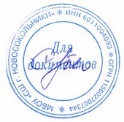 протокол от 26.04.2024 № 7       Приказ №67  от  27.04.2024       Приказ №67  от  27.04.2024Наименование образовательной организацииМуниципальное бюджетное общеобразовательное учреждение «Средняя школа г. Новосокольники» (МБОУ СШ г. Новосокольники)РуководительКубло Светлана АнатольевнаАдрес организации182200, г. Новосокольники, ул. Тихмянова, д.8Телефон, факс8 (811 44) 21-137Адрес электронной почты org170@pskovedu.ruУчредительАдминистрация Новосокольнического районаЛицензияОт 22 июня 2016 г. № 2481 серия 60Л01№0000828Свидетельство о государственной аккредитацииОт 04 октября 2016 г. № 1838 серия 60А01 № 0000290Наименование органаФункцииДиректорКонтролирует работу и обеспечивает эффективное взаимодействие структурных подразделений организации, утверждает штатное расписание, отчетные документы организации, осуществляет общее руководство ШколойСовет школыРассматривает вопросы:развития образовательной организации;финансово-хозяйственной деятельности;материально-технического обеспеченияПедагогический советОсуществляет текущее руководство образовательной деятельностью Школы, в том числе рассматривает вопросы:развития образовательных услуг;регламентации образовательных отношений;разработки образовательных программ;выбора учебников, учебных пособий, средств обучения и воспитания;материально-технического обеспечения образовательного процесса;аттестации, повышения квалификации педагогических работников;координации деятельности методических объединенийОбщее собрание работниковРеализует право работников участвовать в управлении образовательной организацией, в том числе:участвовать в разработке и принятии коллективного договора, Правил трудового распорядка, изменений и дополнений к ним;принимать локальные акты, которые регламентируют деятельность образовательной организации и связаны с правами и обязанностями работников;разрешать конфликтные ситуации между работниками и администрацией образовательной организации;вносить предложения по корректировке плана мероприятий организации, совершенствованию ее работы и развитию материальной базыСовет старшеклассниковВыступает от имени учащихся при решении вопросов жизни школыСодействует реализации инициатив  школьников во внеурочной деятельностиОрганизует контроль за соблюдением правил поведения для учащихсяОрганизует дежурство учащихся по школе.Сведения о родителях и учащихсяна 1 октябряКоличество учащихся в школе849Количество семей566В них детей1118Полные семьи438В них детей 846Неполные семьи128В них детей272В том числе учащихся школы153Многодетные семьи82В них детей274В т.ч. учащихся школы150Неблагополучные семьи6В них детей11В т.ч. учащихся школы10В том числе, состоящих на учёте1Малообеспеченные семьи47В т.ч. учащихся школы50Семьи, где оба родителя безработные38Дети, находящиеся на опеке11Дети, которые проживают с бабушками  и дедушками6Дети-инвалиды10Учащиеся, требующие особого педагогического внимания 113Дети, состоящие на внутришкольном учёте2В т.ч. на учёте в ПДН МО МВД1В т.ч. в КПДН и ЗП0Родители «группы риска»6Родители-инвалиды9Семьи участников локальных войн33ПрофильПрофильные предметыКоличество учащихся, обучающихся по профилю в 2022/23 учебном годуКоличество учащихся, обучающихся по профилю в 2023/24 учебном годуУниверсальныйМатематика. Русский язык48УниверсальныйМатематикаХимия66Направления внеурочной деятельностиНазвание курса  внеурочной деятельности/ формаклассы-участникиЧасть, рекомендуемая для всех обучающихсяЧасть, рекомендуемая для всех обучающихсяЧасть, рекомендуемая для всех обучающихсяИнформационно-
просветительские занятия патриотической, нравственной и экологической направленности "Разговоры о важном"КВД «Разговоры о важном»1-4Занятия
по формированию
функциональной грамотности обучающихсяКВД «Функциональная грамотность"1-4Занятия, направленные на удовлетворение профориентационных интересов и потребностей обучающихсяКВД «Тропинка в профессию»1-4Вариативная частьВариативная частьВариативная частьЗанятия, связанные с реализацией особых интеллектуальных и социокультурных потребностей обучающихсяКВД  «Основы православной культурыКВД  «ЛогикУм»КВД «Читайландия»КВД «Школа развития речи»КВД «Умники и умницы»КВД «Учусь читать»1-31,21211Занятия, направленные на удовлетворение интересов и потребностей обучающихся в творческом
и физическом развитии, помощь
в самореализации, раскрытии и развитии
способностей и талантовКВД «Игровое ГТО»Школьный театрКВД «Весёлое рисование»1-41-44Занятия, направленные наудовлетворениесоциальных интересов ипотребностейобучающихся,напедагогическоесопровождениедеятельности социальноориентированныхученических сообществ,детских общественныхобъединений, органовученическогосамоуправления, наорганизациюсовместнособучающимисякомплекса мероприятийвоспитательнойнаправленностиЭкскурсииОсновные школьные дела1-41-4Направления внеурочной деятельностиНазвание курса  внеурочной деятельности/ формаклассы-участникиЧасть, рекомендуемая для всех обучающихсяЧасть, рекомендуемая для всех обучающихсяЧасть, рекомендуемая для всех обучающихсяИнформационно-
просветительские занятия патриотической, нравственной и экологической направленности "Разговоры о важном"КВД «Разговоры о важном»5-9Занятия
по формированию
функциональной грамотности обучающихсяКВД «Основы финансовой грамотности»5-6Занятия, направленные на удовлетворение профориентационных интересов и потребностей обучающихсяКВД «Тропинка в профессию»КВД «Россия-мои горизонты»56-9Вариативная частьВариативная частьВариативная частьЗанятия, связанные с реализацией особых интеллектуальных и социокультурных потребностей обучающихсяКВД «Решение задач по физике»КВД «Сложные вопросы географии»КВД «Химия в задачах и экспериментах»КВД «Человек в обществе»КВД «За страницами учебника биологии»КВД №Нестандартные приёмы решения математических задач»КВД «Секреты грамматики»9Занятия,направленныенаудовлетворениеинтересов
и потребностейобучающихся
в творческоми физическом
развитии, помощьв самореализации,
раскрытиии развитии
способностейи талантовКВД «Волшебная петелька»Школьный театрСпортивные соревнованияКВД «Адаптивная физическая культура»65-95-9Занятия,направленныена удовлетворениесоциальных
интересови потребностей
обучающихся,на педагогическое
сопровождениедеятельности
социальноориентированных
ученическихсообществ, детских
общественныхобъединений,
органовученического
самоуправления, наорганизацию
совместнос обучающимися
комплексамероприятий
воспитательной
направленностиКВД «Проектируем и совершаем экскурсии»КВД «Культура труда»КВД «Стань лидером»КВД «Школа добрых дел»Основные школьные дела5-95-96-95-95-9Направления внеурочной деятельностиНазвание курса  внеурочной деятельности/ формаклассы-участникиЧасть, рекомендуемая для всех обучающихсяЧасть, рекомендуемая для всех обучающихсяЧасть, рекомендуемая для всех обучающихсяИнформационно-
просветительские занятия патриотической, нравственной и экологической направленности "Разговоры о важном"КВД «Разговоры о важном»10-11Занятия
по формированию
функциональной грамотности обучающихсяЗанятия, направленные на удовлетворение профориентационных интересов и потребностей обучающихсяКВД «Россия-мои горизонты»10-11Вариативная частьВариативная частьВариативная частьЗанятия, связанные с реализацией особых интеллектуальных и социокультурных потребностей обучающихсяКурс  внеурочной деятельности  «Биология вокруг нас»Курс  внеурочной деятельности  «Вопросы права»Курс  внеурочной деятельности  «Физика в задачах и тестах»Курс внеурочной деятельности «Проценты на все случаи жизни»10-11Занятия,направленные
на удовлетворениеинтересов
и потребностейобучающихся
в творческоми физическом
развитии, помощьв самореализации,
раскрытиии развитии
способностейи талантовШкольный театрКВД «Адаптивная физическая культура»10Занятия,направленные
на удовлетворениесоциальных
интересови потребностей
обучающихся,на педагогическое
сопровождениедеятельности
социальноориентированных
ученическихсообществ, детских
общественныхобъединений,
органовученического
самоуправления, наорганизацию
совместнос обучающимися
комплекса мероприятий
воспитательнойнаправленностиКВД «Проектируем и совершаем экскурсии»КВД «Культура труда»Основные школьные делаВнешкольные мероприятия(киноуроки)10-11№Ведущие направленностиВозраст участников1Физкультурно-спортивная:ШахматыБаскетболОФПФутболМеткий стрелок                      7-98-179-117-98-172Художественное:«Домисолька»«Ровесники»«Танцевальный»«Самоделкин»«Художники»«Сувениры своими руками»«Школьный театр»7-1111-1712-1611-138-1012-137-163Техническая«Робототехника. Уровень 0»8-114Туристско-краеведческая*(в 2023 г. введён учебный предмет «История Псковского края») 5Социально-гуманитарная*:(через систему внеурочной деятельности, с учётом Порядка зачета МБОУ «Средняя школа г. Новосокольники» результатов освоения обучающимися дополнительных образовательных программ)1234567891011Общее кол-вов кружках (секциях) школы январь-май 2023283533454824291283026731%в кружках (секциях) школы сентябрь-декабрь 20238058411524251722232231236%в учреждениях ДО Новосокольнического района январь-май 202377425078552833272311643049%в учреждениях ДО Новосокольнического района сентябрь -декабрь 202384585247704537441741247054 %Внеурочная д-ть в школе в январь-май 2023917778111999296801032919875100%Внеурочная д-ть в школе в январь-май 202392747175111999793853729863100%классэкскурсияколичество учащихсяЯнварь-июнь 202310 «а»П.Бежаницы «Музей Философовых» (по Пушкинской карте)209 «г» (ОВЗ)П.Бежаницы «Музей Философовых» (по Пушкинской карте)109 «д» (ОВЗ)П.Бежаницы «Музей Философовых» (по Пушкинской карте)96-9Г.Себеж176 «г»  (ОВЗ)Насвинская волость, места захоронений117 «в»Районный краеведческий музей, выставка «Без срока давности»248 «б»Районный краеведческий музей, выставка «Без срока давности»239 «а»Районный краеведческий музей, выставка «Без срока давности»2510 «а»Районный краеведческий музей, выставка «Без срока давности»2611Районный краеведческий музей, выставка «Без срока давности»175 «а»Д.Жижицы Куньинского района, поещение могилы Героя России Д.Григорьева186 «а»Г. Смоленск245 «б»Г. Смоленск171 «б»Экскурсия по памятным местам г. Новосокольники238 «а»Г. Новгород171 «г» (ОВЗ)Г.В.Луки музей им. А.Матросова91 «д»(ОВЗ)Г.В.Луки музей им. А.Матросова124 «д»(ОВЗ)Г.В.Луки музей им. А.Матросова104 «е»(ОВЗ)Г.В.Луки музей им. А.Матросова121-11Г. Псков. Музей 6 роты Псковской ВДВ159 «а»Виртуальная экскурсия «Полёт во Вселенную» в районном краеведческом музее (по Пушкинской карте)249 «б»Виртуальная экскурсия «Полёт во Вселенную» в районном краеведческом музее (по Пушкинской карте)259 «в»Виртуальная экскурсия «Полёт во Вселенную» в районном краеведческом музее (по Пушкинской карте)25Сентябрь-декабрь 20236 «г»Г. Витебск268 «б»Районный краеведческий музей236 «а»Районный краеведческий музей232 «а»Г.Псков25Уч-ся с ОВЗГ. Псков-поездка по социальному сертификату308 «а», 8 «в», 9 «в»Ржев385 «а», 5 «в»Г. Пушкинские Горы426 «в», 6 «г»Г.Себеж326 «а», 6 «б»Г. Остров «Линия Сталина»422 «а», 3»б»Г. Великие Луки37ИТОГО УЧАЩИХСЯ390- 45%318-37%классМаршрут походаколичество учащихся4 «д»(ОВЗ)Д.Мишково Новосокольнического района104 «е» (ОВЗ)Д.Мишково Новосокольнического района125 «г»Д.Климово Новосокольническогго района221 «а»Д.Мишково Новосокольнического района253 «б»Д.Мишково Новосокольнического района253 «в»Окрестности города Новосокольники172 «б»Д. Молотовка Новосокольнического района214 «г»Д.Маево Новосокольнического района19ИТОГО УЧАЩИХСЯ151-17%№ п/пФ.И. учащегосяКласс1Котова Александра11 А2Михайлов Илья11 А3Столярова Полина11 А4Зуева Виктория 10 А5Красикова Злата10 А6Лихтина Анастасия10 А7Богданова Дарья9 А8Лаврова Надежда9 А9Антонова Мария9 Б10Рословец Валерия 9 Б11Синельникова Александра9 Б12Соловьёва Дниила9 Б13Зорин Владислав8 А14Иванова Яна8 В15Попова Лидия8 В16Филинова Ирина8 В17Рудакова Кира7 АСоциальные партнерыСовместная деятельность1.ЦДО г. НовосокольникиУчастие в конкурсах, проектах, игровых мероприятиях, школьники вовлечены в кружки и студии2.МБДОУ  Детский сад г. НовосокольникиОзнакомительные встречи педагогов и первоклассников, совместные практические, теоретические семинары, контрольно-диагностическая помощь, взаимное посещение занятий3.МБУ «КДК Новосокольнического района»Клуб им. Воровского. Кинотеатр. Участие в тематических концертных программах, театральных представлениях, просмотр кинофильмов, проведение тематических занятий, школьники вовлечены в кружки и студии.4.Детская районная библиотека. Центральная городская библиотека.Проведение библиотечных уроков, праздников, тематических занятий.5ТИК Новосокольнического районаУчастие в региональном этапе Всероссийской олимпиады по вопросам избирательного права «Софиум».6.Редакция газеты «Новосокольнический край»Публикация статей о главных мероприятиях школьной жизни, организация мастер-классов, встреч с журналистами.7Пожарная часть №19 г. НовосокольникиОрганизация экскурсий в пожарную часть №19, совместное проведение профилактических мероприятий по ППБ8.ПДНТКДН и ЗПИндивидуальные беседы по профилактике правонарушений и преступлений, участие в заседаниях школьного Совета профилактики правонарушений, совместное проведение операций «Единый день профилактики».Выявление семей и детей, находящихся в социально-опасном положении.9.ГИБДД ОВД по  г.НовосокольникиОрганизация совместных профилактических мероприятий по вопросам безопасности дорожного движения№ п/пФ.И. учащегосяКласс1Балабкина Полина8 В2Башмакова Алёна8 В3Иванова Яна8 В4Карпушин Кирилл8 В5Лакаев Максим8 В6Оберг Ксения8 В7Попова Лидия8 В8Русаков Даниил8 В9Филинова Ирина8 В10Чернышов Никита8 В11Шарманов Данила8 ВдатамероприятиегородуровеньМ16-17.01Мини-футбол (Школьная лига среди мальчиков 2011-12г.р.)Псков финал622-23.01.КЭС-Баскет (девушки)Великие ЛукиЗональные 222-23.01.КЭС-Баскет (юноши)Великие ЛукиЗональные 211.02.Спартакиада учащихся по баскетболу среди девушек 2008-09г.рКунья Зональные 114-15.02КЭС-Баскет (девушки)Псков финал214-15.02КЭС-Баскет (юноши)Псков финал420-21.02Локо-баскет (девушки2007-08г.р.)Г.В.Лукимежрайонные307.03.Спартакиада учащихся по баскетболу среди девушек 2008-09г.рЛокня1/2215.03.Зимний фестиваль ГТОНовосокольникизональные421.03.Зимний фестиваль ГТОПорховФинальные 731.03.Мини-футболПустошка Международные 708.04.Мини-футболПустошка Областные 211.04.Президентские состязанияНовосокольникиРайонные 120.04.Президентские состязанияНовосокольникиЗональные 113.04Кросс среди 8-х кл.Новосокольникирайонные122.04Областная Спартакиада по кроссуПечерыОбластные 423.04Спартакиада учащихся по футболу среди юношей 2008-09г.рНовосокольникиЗональные 128.04.Легкая атлетика НовосокольникиРайонные 129.04.Чемпионат области по баскетболу среди женских командНовосокольникиЗональные 203.05.Президентские игрыНовосокольникиЗональные 108.05.Баскетбол 3Х3 (девочки 2005-08г.р.)Новосокольники Городские 108.05.Баскетбол 3Х3 (девочки 2009-12г.р.)Новосокольники Городские 1,2,312-13.05Спартакиада учащихся по легкой атлетики 2006-07Великие Луки Областные 14.05.Спартакиада учащихся по футболу среди юношей 2008-09г.рНовосокольники1/2217-18.05.Президентские состязанияПушгоры Финальные 223-25.05.Президентские игрыПушгоры Финальные 206-07.06.Летний фестиваль ГТОПушгорыОбластные 1411.06.Баскетбол 3Х3 (девочки 2011-12г.р.)Локня Областные 311.06.Баскетбол 3Х3 (девочки 2008-09г.р.)Локня Областные 618.06.Баскетбол 3Х3 (девочки 2006-07г.р.)Новосокольники Городские 318.06.Баскетбол 3Х3 (девочки 20009-11г.р.)Новосокольники Городские 324.06.Баскетбол 3Х3 (девочки 2007-09г.р.)Великие Луки Областные506.08Баскетбол 3Х3 (девочки)Великие Лукиобластные112.08Баскетбол 3Х3 (девочки)Днообластные209.08Кожаный мячПустошказональные304.10Районный легкоатлетический кроссНовосокольникирайонные109.10Баскетбол(девочки)Псковобластные314-16.11КЭС-баскет (юноши, девушки)Новосокольникирайонные1,227.11ТеннисНовосокольникирайонные-28.11Баскетбол(девушки)Локняобластные309.12Мини-футбол 2012-2013 г.рПустошказональные316.12Мини-футбол 2010-2011 г.р.Пустошказональные219-20.12КЭС-баскет юношиВеликие Лукизональные3№ п/пПараметры статистики2022/23 учебный год1Количество детей, обучавшихся на конец учебного года (для 2020/21), в том числе:8721– начальная школа3541– основная школа4701– средняя школа482Количество обучающихся, оставленных на повторное обучение:–2– начальная школа–2– основная школа22– средняя школа–3Не получили аттестата:–3– об основном общем образовании23– о среднем общем образовании–4Окончили Школу с аттестатом особого образца:84– в основной школе24– в средней школе6КлассыВсего учащихсяИз них успеваютИз них успеваютОкончили годОкончили годОкончили годОкончили годНе успеваютНе успеваютНе успеваютНе успеваютПереведены условноПереведены условноКлассыВсего учащихсяИз них успеваютИз них успеваютВсегоВсегоИз них н/аИз них н/аКлассыВсего учащихсяКоличество%с отметками «4» и «5»%с отметками «5»%Количество%Количество%Количество%275751004155811000000365651003249475000000491911003336910000000Итого23123110010646219000000КлассыВсего учащихсяИз них успеваютИз них успеваютОкончили годОкончили годОкончили годОкончили годНе успеваютНе успеваютНе успеваютНе успеваютПереведены условноПереведены условноКлассыВсего учащихсяИз них успеваютИз них успеваютВсегоВсегоИз них н/аИз них н/аКлассыВсего учащихсяКоличество%с отметками «4» и «5»%с отметками «5»%Количество%Количество%Количество%312121001000000004201890420000022000Итого32309441600002600КлассыВсего учащихсяИз них успеваютИз них успеваютОкончили годОкончили годОкончили годОкончили годНе успеваютНе успеваютНе успеваютНе успеваютПереведены условноПереведены условноКлассыВсего учащихсяИз них успеваютИз них успеваютВсегоВсегоИз них н/аИз них н/аКлассыВсего учащихсяКоличество%с отметками «4» и «5»%с отметками «5»%Количество%Количество%Количество%587871004349780000006817694253111000056796869015162200001010866619213201200005898585100192222002200Итого41539595115281330020,5205КлассыВсего учащихсяИз них успеваютИз них успеваютОкончили годОкончили годОкончили годОкончили годНе успеваютНе успеваютНе успеваютНе успеваютПереведены условноПереведены условноКлассыВсего учащихсяИз них успеваютИз них успеваютВсегоВсегоИз них н/аИз них н/аКлассыВсего учащихсяКоличество%с отметками «4» и «5»%с отметками «5»%Количество%Количество%Количество%512119243300000018611111001900000000813862000000005389181810031700000000Итого544889815000000611КлассыВсего учащихсяИз них успеваютИз них успеваютОкончили годОкончили годОкончили годОкончили годНе успеваютНе успеваютНе успеваютНе успеваютПереведены условноПереведены условноКлассыВсего учащихсяИз них успеваютИз них успеваютВсегоВсегоИз них н/аИз них н/аКлассыВсего учащихсяКоличество%с отметками «4» и «5»%с отметками «5»%Количество%Количество%Количество%1029291001448414000000111919100526632000000Итого484810019401021000000Окончили учебный год:Количество учащихся% от общего количества учащихся 2-11 классовСравнение с предыдущим учебным годомна «5»465,89Уменьшилось на 2,13%на «4» и «5»25532,65Уменьшилось на 0,07%Отличники и хорошисты3138,54Уменьшилось на 2,2%2019-20202020-20212021-20222022-2023Общая успеваемость, %98,696,898,0297,25Качественная успеваемость, %51,952.140,7444,1Отличники91 чел. –10,94%80 чел.-9,67%65 чел. – 8,02%47 чел. – 6,02%Хорошисты328 чел.-39.42%300 чел.-36,28%265 чел. – 32,72%255 чел. – 32,65%Неуспевающие10 чел- 1,2%(10 – переведены условно)26 чел. – 3.2%(21 – переведены условно, 5 – выпускники 9 класса)16 чел. – 1,98%(15 – переведены условно, 1- не допущен к ГИА)34 чел. -3,2%(26 – переведены условно, 2 – повторный курс,6- дополнительный этап ГИА)Учебный год2019-20202020-20212021-20222022-2023Начало года7869101106Конец года726994103% успеваемости100939995,6% качества знаний учащихся25,253934,421,4Учебный год2019-20202020-20212021-20222022-2023Начало года40361819Конец года40351619% успеваемости100100100100% качества знаний учащихся5668,68158Предметсдавали предмет«5» «4» «3» «2»% успеваемости% качестваСредний баллСредняя оценкаМатематика(ОГЭ,автоматизированная проверка)max – 31 балл8384727198,866,2716,133,75Русский язык (ОГЭ, автоматизированная проверка)max – 33 балла83263720-10075,926,344,07Русский язык (ГВЭ, автоматизированная проверка)202171-1009512,64,05Математика (ГВЭ, автоматизированная проверка)20-128-100605,63,6Класс УчительКоличество уч-ся«5» «4» «3» «2»% успеваемости% качества знанийСр. балл из 319 «а»Петрова Е.Е.294169-10068,9716,349 «б»Бычатина С.В.283169-10067,8616,829 «в»Бычатина С.В.261159196,1561,5415,15классФ.И.О.учителяКол-воуч-ся сдаваемых экзамен«5»«4»«3»«2»%Успеваемости% Качества знанийСредний балл из 339 «а»Амосова Е.Г.2910136-10089,66279 «б»Кузьмина Ю.А.2810135-10082,1426,799 «в»Дементьева Т.М.266119-10065,3825,08ПредметКлассы Ф.И.О. учителя-предметникасдавали предмет«5» «4» «3» «2»% успеваемости% качестваСредний балл (max)Информатика9Бычатина С.В.16187-10056,2510,69 (19)Химия9аНазарова М.Н.651--10010032,67(40)Химия9вБойкова В.Е.2-11-1005020,5(40)Обществознание9аЕршова И.В.3-21-10066,6721,5(37)Обществознание9бвЕршова И.В.11-37190,96520,91(37)Биология9аЕрмакова И.В.21-129-10057,1425,71(48)Биология9бвЕрмакова И.В.33-1617-10048,4826,27(48)Физика9аКубло В.С..211--10010031(45)Физика9бвРодионова Н.М.11155--9054,5422,45(45)География9аМихайлова Н.Н.20-61221008717,15(31)География9бвМихайлова Н.Н.413191729553,6619,32(31)КритерииМатематика (базовый уровень)Количество обучающихся, которые сдавали математику на базовом уровне10Средний  тестовый балл4,7Количество обучающихся, получивших высокие баллы, отметку «5» по пятибалльной системе8Процент обучающихся, получивших высокие баллы, отметку «5» по пятибалльной системе80 %Критерии11 «а»Количество обучающихся, которые сдавали русский язык19Средний тестовый балл71Количество обучающихся, которые не набрали минимальное количество баллов0Количество обучающихся, которые получили высокие баллы (от 80 до 100)6Учебный годМатематикаРусский язык2020-202158,6272,812021-202254,0870,202022-202358,6771ПредметКоличество сдаваемых экзаменКоличество не преодолевших минимальный порог балловСредний баллРусский язык19-71Математика (проф. уровень)9-58,67Математика (баз. уровень)10-4,7Биология2-47Обществознание11452,64История3-51,33Физика9-50,56Информатика3235,67Литература1-58классПредметКол-во уч-сяmax баллСредн. баллср. отметкаср. отметка по журналу4Окружающий мир743221,183,884,35Математика66208,333,243,895Биология642912,982,83,866Русский язык855117,652,263,566Математика88167,263,013,746Биология87249,572,633,616История88164,262,634,056География263316,123,154,656Обществознание59219,953,083,757Русский язык4947182,313,417Математика59196,782,613,057Биология22258,592,53,557История26174,772,543,697География18358,172,284,177Обществознание17218,532,593,477Физика231852,73,77Английский язык383012,632,743,558Русский язык765122,212,623,548Математика722511,423,13,548Биология242916,423,333,798История25176,562,964,48География293312,282,864,18Обществознание222272,53,418Физика26181,922,083,78Химия243623,544,083,67Год выпускаОсновная школаОсновная школаОсновная школаОсновная школаСредняя школаСредняя школаСредняя школаСредняя школаСредняя школаГод выпускаВсегоПерешли в 10-й класс ШколыПерешли в 10-й класс другой ООПоступили в профессиональную ООВсегоПоступили в вузыПоступили в профессиональную ООУстроились на работуПошли на срочную службу по призыву202310136651919Название конкурсаФ. И. О. педагогаРезультатКонкурс методических материалов«За нравственный подвиг учителя»Попова М.А.Гран-при конкурсаКонкурс методических материалов«За нравственный подвиг учителя»Копылова Г.А.диплом I степени№Вид литературыКоличество единиц в фондеСколько экземпляров выдавалось за год1Учебная881866322Педагогическая64463Художественная664413444Справочная280595Языковедение, литературоведение874236Естественно-научная619747Техническая9231№Вид литературыКол-во единиц в фондеВыдавалось за год1.Учебная996961842.Педагогическая508293.Художественная2050521114.Справочная5162125.Языкознание, литературоведение5732156.Естественно-научная12251777.Техническая13717помещенияколичествоКлассные помещения56Компьютерный класс2Спортивный зал3Столовая на 120 мест1  Столовая на 100 мест1Библиотека2Актовый зал на 120 мест2Медицинский кабинет2Логопедический кабинет2Кабинет психолога 2Кабинет ЛФК1Кабинет ЦОС1 ( 2 класса)Приложение №1 к приказу № 32   от 15.03. 2024Показатели
деятельности общеобразовательной организации, подлежащей самообследованию
(утв. приказом Министерства образования и науки РФ от 10 декабря 2013 г. N 1324)ПоказателиЕдиница измерения1.Образовательная деятельность1.1Общая численность учащихся884 человек1.2Численность учащихся по образовательной программе начального общего образования360 человек1.3Численность учащихся по образовательной программе основного общего образования475 человек1.4Численность учащихся по образовательной программе среднего общего образования49 человек1.5Численность/удельный вес численности учащихся, успевающих на "4" и "5" по результатам промежуточной аттестации, в общей численности учащихся301 чел.44,1 %1.6Средний балл государственной итоговой аттестации выпускников 9 класса по русскому языку26,34 балл1.7Средний балл государственной итоговой аттестации выпускников 9 класса по математике16,13 балл1.8Средний балл единого государственного экзамена выпускников 11 класса по русскому языку71 балл1.9Средний балл единого государственного экзамена выпускников 11 класса по математике58,67 балл1.10Численность/удельный вес численности выпускников 9 класса, получивших неудовлетворительные результаты на государственной итоговой аттестации по русскому языку, в общей численности выпускников 9 класса0 чел.  0 %1.11Численность/удельный вес численности выпускников 9 класса, получивших неудовлетворительные результаты на государственной итоговой аттестации по математике, в общей численности выпускников 9 класса0 человек/0 %1.12Численность/удельный вес численности выпускников 11 класса, получивших результаты ниже установленного минимального количества баллов единого государственного экзамена по русскому языку, в общей численности выпускников 11 класса0 человек/0 %1.13Численность/удельный вес численности выпускников 11 класса, получивших результаты ниже установленного минимального количества баллов единого государственного экзамена по математике, в общей численности выпускников 11 класса0 человек/0 %1.14Численность/удельный вес численности выпускников 9 класса, не получивших аттестаты об основном общем образовании, в общей численности выпускников 9 класса2 человек/1,8 %1.15Численность/удельный вес численности выпускников 11 класса, не получивших аттестаты о среднем общем образовании, в общей численности выпускников 11 класса0 человек/0 %1.16Численность/удельный вес численности выпускников 9 класса, получивших аттестаты об основном общем образовании с отличием, в общей численности выпускников 9 класса2 человек/1,8 %1.17Численность/удельный вес численности выпускников 11 класса, получивших аттестаты о среднем общем образовании с отличием, в общей численности выпускников 11 класса6 человек/31,6 %1.18Численность/удельный вес численности учащихся, принявших участие в различных олимпиадах, смотрах, конкурсах, в общей численности учащихся91 человек/10,3%1.19Численность/удельный вес численности учащихся-победителей и призеров олимпиад, смотров, конкурсов, в общей численности учащихся, в том числе:57 человек/6,4 %1.19.1Регионального уровня46 человек/5,2 %1.19.2Федерального уровня11 человек/1,2 %1.19.3Международного уровня11 человек/1,2 %1.20Численность/удельный вес численности учащихся, получающих образование с углубленным изучением отдельных учебных предметов, в общей численности учащихся0 человек 0 %1.21Численность/удельный вес численности учащихся, получающих образование в рамках профильного обучения, в общей численности учащихся0 человек0 %1.22Численность/удельный вес численности обучающихся с применением дистанционных образовательных технологий, электронного обучения, в общей численности учащихся0 человек/0 %1.23Численность/удельный вес численности учащихся в рамках сетевой формы реализации образовательных программ, в общей численности учащихся0 человек/0 %1.24Общая численность педагогических работников, в том числе:70 человек1.25Численность/удельный вес численности педагогических работников, имеющих высшее образование, в общей численности педагогических работников4 чел  6%1.26Численность/удельный вес численности педагогических работников, имеющих высшее образование педагогической направленности (профиля), в общей численности педагогических работников54 чел.77 %1.27Численность/удельный вес численности педагогических работников, имеющих среднее профессиональное образование, в общей численности педагогических работников4 чел.6%1.28Численность/удельный вес численности педагогических работников, имеющих среднее профессиональное образование педагогической направленности (профиля), в общей численности педагогических работников8чел.11,4%1.29Численность/удельный вес численности педагогических работников, которым по результатам аттестации присвоена квалификационная категория в общей численности педагогических работников, в том числе:70 чел. 100/%1.29.1Высшая36чел. 51%1.29.2Первая18чел. 26%1.30Численность/удельный вес численности педагогических работников в общей численности педагогических работников, педагогический стаж работы которых составляет:человек/%1.30.1До 5 лет4 чел. 6%1.30.2Свыше 30 лет36 чел.51,4%1.31Численность/удельный вес численности педагогических работников в общей численности педагогических работников в возрасте до 30 лет3 чел.4,3%1.32Численность/удельный вес численности педагогических работников в общей численности педагогических работников в возрасте от 55 лет32 чел. 45,7%1.33Численность/удельный вес численности педагогических и административно-хозяйственных работников, прошедших за последние 5 лет повышение квалификации/профессиональную переподготовку по профилю педагогической деятельности или иной осуществляемой в образовательной организации деятельности, в общей численности педагогических и административно-хозяйственных работников78 чел. 100%1.34Численность/удельный вес численности педагогических и административно-хозяйственных работников, прошедших повышение квалификации по применению в образовательном процессе федеральных государственных образовательных стандартов в общей численности педагогических и административно-хозяйственных работников75 чел. 96/%2.Инфраструктура2.1Количество компьютеров в расчете на одного учащегося0,03 единиц2.2Количество экземпляров учебной и учебно-методической литературы из общего количества единиц хранения библиотечного фонда, состоящих на учете, в расчете на одного учащегося14 единиц2.3Наличие в образовательной организации системы электронного документооборотада2.4Наличие читального зала библиотеки, в том числе:да2.4.1С обеспечением возможности работы на стационарных компьютерах или использования переносных компьютеровнет2.4.2С медиатекойнет2.4.3Оснащенного средствами сканирования и распознавания текстовнет2.4.4С выходом в Интернет с компьютеров, расположенных в помещении библиотекида2.4.5С контролируемой распечаткой бумажных материаловнет2.5Численность/удельный вес численности учащихся, которым обеспечена возможность пользоваться широкополосным Интернетом (не менее 2 Мб/с), в общей численности учащихся80 человек/9 %2.6Общая площадь помещений, в которых осуществляется образовательная деятельность, в расчете на одного учащегося9 кв.м